Name: Maryam Yaseen Yaseen Isa                                  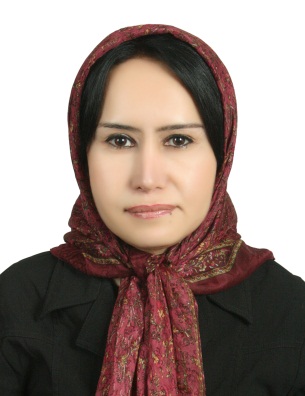 Last Certificate: MSc Specific specialty: Maternity Nursing Academic Title:	Lecturer  Teaching Subjects: Maternity Nursing, pediatric nursing Years of academic experience: 20 years E.mail: (Only EPU email):  mryam.yaseen@epu.edu.iq Office PHONE  number: 07504473779Researches: 1- Mother's satisfaction regarding nursing care during labor, delivery and postpartum in Maternity Teaching Hospital in Erbil city2-  Women’s views and experiences of antenatal care inIraq: a Q methodology study3- Assessment of women’s perspectives and experiences of childbirth and postnatal care using Q-methodologyCVPersonal DataPersonal DataPersonal DataPersonal DataPersonal DataPersonal DataPersonal DataPersonal DataPersonal DataPersonal DataPersonal DataPersonal DataPersonal DataPersonal DataPersonal DataPersonal DataPersonal DataPersonal DataPersonal DataPersonal DataPersonal DataPersonal DataPersonal DataPersonal DataPersonal DataPersonal DataPersonal DataPersonal DataPersonal DataPersonal DataPersonal DataPersonal DataPersonal DataFull Name Full Name Full Name Maryam Yaseen YaseenMaryam Yaseen YaseenMaryam Yaseen YaseenMaryam Yaseen YaseenMaryam Yaseen YaseenMaryam Yaseen YaseenMaryam Yaseen YaseenMaryam Yaseen YaseenMaryam Yaseen YaseenMaryam Yaseen YaseenMaryam Yaseen YaseenMaryam Yaseen YaseenMaryam Yaseen YaseenMaryam Yaseen YaseenMaryam Yaseen YaseenMaryam Yaseen YaseenMaryam Yaseen YaseenMaryam Yaseen YaseenMaryam Yaseen YaseenMaryam Yaseen YaseenMaryam Yaseen YaseenMaryam Yaseen YaseenMaryam Yaseen YaseenMaryam Yaseen YaseenMaryam Yaseen YaseenMaryam Yaseen YaseenMaryam Yaseen YaseenMaryam Yaseen YaseenMaryam Yaseen YaseenMaryam Yaseen YaseenDate of birthDate of birthDate of birth1 \ 7 \ 19731 \ 7 \ 19731 \ 7 \ 19731 \ 7 \ 19731 \ 7 \ 19731 \ 7 \ 19731 \ 7 \ 19731 \ 7 \ 19731 \ 7 \ 19731 \ 7 \ 19731 \ 7 \ 19731 \ 7 \ 19731 \ 7 \ 19731 \ 7 \ 19731 \ 7 \ 1973Place of BirthPlace of BirthPlace of BirthPlace of BirthPlace of BirthPlace of BirthPlace of BirthPlace of BirthPlace of BirthPlace of BirthPlace of BirthGenderGenderGenderFemaleFemaleFemaleFemaleFemaleFemaleFemaleFemaleFemaleFemaleFemaleFemaleFemaleFemaleFemaleFemaleFemaleFemaleFemaleFemaleFemaleFemaleFemaleFemaleFemaleFemaleFemaleFemaleFemaleFemaleMarital statusMarital statusMarital statusMarriedMarriedMarriedMarriedMarriedMarriedMarriedMarriedMarriedMarriedMarriedMarriedMarriedMarriedMarriedNo. of Children No. of Children No. of Children No. of Children No. of Children No. of Children No. of Children No. of Children No. of Children No. of Children No. of Children 0000Home address Home address Home address Iraq - Erbil city – Kurdistan - Baherka Iraq - Erbil city – Kurdistan - Baherka Iraq - Erbil city – Kurdistan - Baherka Iraq - Erbil city – Kurdistan - Baherka Iraq - Erbil city – Kurdistan - Baherka Iraq - Erbil city – Kurdistan - Baherka Iraq - Erbil city – Kurdistan - Baherka Iraq - Erbil city – Kurdistan - Baherka Iraq - Erbil city – Kurdistan - Baherka Iraq - Erbil city – Kurdistan - Baherka Iraq - Erbil city – Kurdistan - Baherka Iraq - Erbil city – Kurdistan - Baherka Iraq - Erbil city – Kurdistan - Baherka Iraq - Erbil city – Kurdistan - Baherka Iraq - Erbil city – Kurdistan - Baherka Iraq - Erbil city – Kurdistan - Baherka Iraq - Erbil city – Kurdistan - Baherka Iraq - Erbil city – Kurdistan - Baherka Iraq - Erbil city – Kurdistan - Baherka Iraq - Erbil city – Kurdistan - Baherka Iraq - Erbil city – Kurdistan - Baherka Iraq - Erbil city – Kurdistan - Baherka Iraq - Erbil city – Kurdistan - Baherka Iraq - Erbil city – Kurdistan - Baherka Iraq - Erbil city – Kurdistan - Baherka Iraq - Erbil city – Kurdistan - Baherka Iraq - Erbil city – Kurdistan - Baherka Iraq - Erbil city – Kurdistan - Baherka Iraq - Erbil city – Kurdistan - Baherka Iraq - Erbil city – Kurdistan - Baherka NationalityNationalityNationalityKurdKurdKurdKurdKurdKurdKurdKurdKurdKurdKurdKurdKurdKurdKurdKurdKurdKurdKurdKurdKurdKurdKurdKurdKurdKurdKurdKurdKurdKurdTel. No.Tel. No.Tel. No.: 07504473779: 07504473779: 07504473779: 07504473779: 07504473779: 07504473779: 07504473779: 07504473779: 07504473779: 07504473779: 07504473779: 07504473779: 07504473779: 07504473779: 07504473779Office: -Office: -Office: -Office: -Office: -Office: -Office: -Office: -Office: -Office: -Office: -Home: - Home: - Home: - Home: - FaxFaxFax------------------------------E. mailE. mailE. mailmahtab_200783@yahoo.commahtab_200783@yahoo.commahtab_200783@yahoo.commahtab_200783@yahoo.commahtab_200783@yahoo.commahtab_200783@yahoo.commahtab_200783@yahoo.commahtab_200783@yahoo.commahtab_200783@yahoo.commahtab_200783@yahoo.commahtab_200783@yahoo.commahtab_200783@yahoo.commahtab_200783@yahoo.commahtab_200783@yahoo.commahtab_200783@yahoo.commahtab_200783@yahoo.commahtab_200783@yahoo.commahtab_200783@yahoo.commahtab_200783@yahoo.commahtab_200783@yahoo.commahtab_200783@yahoo.commahtab_200783@yahoo.commahtab_200783@yahoo.commahtab_200783@yahoo.commahtab_200783@yahoo.commahtab_200783@yahoo.commahtab_200783@yahoo.commahtab_200783@yahoo.commahtab_200783@yahoo.commahtab_200783@yahoo.comIdentification card No.Identification card No.Identification card No.EmploymentEmploymentEmploymentPermanent: *                      Permanent: *                      Permanent: *                      Permanent: *                      Permanent: *                      Permanent: *                      Permanent: *                      Permanent: *                      Permanent: *                      Permanent: *                      Permanent: *                      Permanent: *                      Permanent: *                      Permanent: *                      Permanent: *                      Permanent: *                      Permanent: *                      Permanent: *                      Permanent: *                      Permanent: *                      Permanent: *                      Permanent: *                      Permanent: *                      Permanent: *                      Permanent: *                      Permanent: *                      Permanent: *                      Permanent: *                      Permanent: *                      Permanent: *                      Date of first assignment in Institute:   1/ 3/ 2002Date of first assignment in Institute:   1/ 3/ 2002Date of first assignment in Institute:   1/ 3/ 2002Date of first assignment in Institute:   1/ 3/ 2002Date of first assignment in Institute:   1/ 3/ 2002Date of first assignment in Institute:   1/ 3/ 2002Date of first assignment in Institute:   1/ 3/ 2002Date of first assignment in Institute:   1/ 3/ 2002Date of first assignment in Institute:   1/ 3/ 2002Date of first assignment in Institute:   1/ 3/ 2002Date of first assignment in Institute:   1/ 3/ 2002Date of first assignment in Institute:   1/ 3/ 2002Date of first assignment in Institute:   1/ 3/ 2002Date of first assignment in Institute:   1/ 3/ 2002Date of first assignment in Institute:   1/ 3/ 2002Date of first assignment in Institute:   1/ 3/ 2002Date of first assignment in Institute:   1/ 3/ 2002Date of first assignment in Institute:   1/ 3/ 2002Date of first assignment in Institute:   1/ 3/ 2002Date of first assignment in Institute:   1/ 3/ 2002Date of first assignment in Institute:   1/ 3/ 2002Date of first assignment in Institute:   1/ 3/ 2002Date of first assignment in Institute:   1/ 3/ 2002Date of first assignment in Institute:   1/ 3/ 2002Date of first assignment in Institute:   1/ 3/ 2002Date of first assignment in Institute:   1/ 3/ 2002Date of first assignment in Institute:   1/ 3/ 2002Date of first assignment in Institute:   1/ 3/ 2002Date of first assignment in Institute:   1/ 3/ 2002Date of first assignment in Institute:   1/ 3/ 2002Date of first assignment in Institute:   1/ 3/ 2002Date of first assignment in Institute:   1/ 3/ 2002Date of first assignment in Institute:   1/ 3/ 2002LanguagesReadingReadingReadingReadingReadingReadingReadingReadingReadingReadingReadingReadingReadingReadingReadingReadingReadingReadingWritingWritingWritingWritingWritingWritingWritingWritingWritingWritingWritingSpeakingSpeakingSpeakingLanguagesExcellentExcellentExcellentExcellentExcellentGoodGoodGoodGoodGoodSufficientSufficientSufficientSufficientSufficientSufficientSufficientSufficientExcellentExcellentGoodGoodGoodSufficientSufficientSufficientSufficientSufficientSufficientExcellentGoodSufficientKurdish********Persian********English*********Arabic  *  *  *  *  *******Qualifications (Education)Qualifications (Education)Qualifications (Education)Qualifications (Education)Qualifications (Education)Qualifications (Education)Qualifications (Education)Qualifications (Education)Qualifications (Education)Qualifications (Education)Qualifications (Education)Qualifications (Education)Qualifications (Education)Qualifications (Education)Qualifications (Education)Qualifications (Education)Qualifications (Education)Qualifications (Education)Qualifications (Education)Qualifications (Education)Qualifications (Education)Qualifications (Education)Qualifications (Education)Qualifications (Education)Qualifications (Education)Qualifications (Education)Qualifications (Education)Qualifications (Education)Qualifications (Education)Qualifications (Education)Qualifications (Education)Qualifications (Education)Qualifications (Education)DegreeDegreeDegreeFrom-ToFrom-ToFrom-ToFrom-ToFrom-ToFrom-ToFrom-ToFrom-ToFrom-ToFrom-ToFrom-ToFrom-ToFrom-ToFrom-ToCountryCountryCountryCountrySecondary schoolSecondary schoolSecondary school1991-19951991-19951991-19951991-19951991-19951991-19951991-19951991-19951991-19951991-19951991-19951991-19951991-19951991-1995Roshangar schoolRoshangar schoolRoshangar schoolRoshangar schoolRoshangar schoolRoshangar schoolRoshangar schoolRoshangar schoolRoshangar schoolRoshangar schoolRoshangar schoolRoshangar schoolIran/TehranIran/TehranIran/TehranIran/TehranBSc. MidwiferyBSc. MidwiferyBSc. Midwifery1995-19991995-19991995-19991995-19991995-19991995-19991995-19991995-19991995-19991995-19991995-19991995-19991995-19991995-1999/ College of Nursing & Midwifery/ College of Nursing & Midwifery/ College of Nursing & Midwifery/ College of Nursing & Midwifery/ College of Nursing & Midwifery/ College of Nursing & Midwifery/ College of Nursing & Midwifery/ College of Nursing & Midwifery/ College of Nursing & Midwifery/ College of Nursing & Midwifery/ College of Nursing & Midwifery/ College of Nursing & MidwiferyIran/TehranIran/TehranIran/TehranIran/TehranMSc. NursingMSc. NursingMSc. Nursing2008-20102008-20102008-20102008-20102008-20102008-20102008-20102008-20102008-20102008-20102008-20102008-20102008-20102008-2010  /    /    /    /    /    /    /    /    /    /    /    /     Iraq  /Erbil   Iraq  /Erbil   Iraq  /Erbil   Iraq  /ErbilPhDPhDPhDSpecialization:Specialization:Specialization:Specialization:Specialization:Specialization:Specialization:Specialization:Specialization:Specialization:Specialization:Specialization:Specialization:Specialization:Specialization:Specialization:Specialization:Specialization:Specialization:Specialization:Specialization:Specialization:Specialization:Specialization:Specialization:Specialization:Specialization:Specialization:Specialization:Specialization:Specialization:Specialization:Specialization:General: Maternity NursingSubspecialty: MidwiferyGeneral: Maternity NursingSubspecialty: MidwiferyGeneral: Maternity NursingSubspecialty: MidwiferyGeneral: Maternity NursingSubspecialty: MidwiferyGeneral: Maternity NursingSubspecialty: MidwiferyGeneral: Maternity NursingSubspecialty: MidwiferyGeneral: Maternity NursingSubspecialty: MidwiferyGeneral: Maternity NursingSubspecialty: MidwiferyGeneral: Maternity NursingSubspecialty: MidwiferyGeneral: Maternity NursingSubspecialty: MidwiferyGeneral: Maternity NursingSubspecialty: MidwiferyGeneral: Maternity NursingSubspecialty: MidwiferyGeneral: Maternity NursingSubspecialty: MidwiferyGeneral: Maternity NursingSubspecialty: MidwiferyGeneral: Maternity NursingSubspecialty: MidwiferyGeneral: Maternity NursingSubspecialty: MidwiferyGeneral: Maternity NursingSubspecialty: MidwiferyGeneral: Maternity NursingSubspecialty: MidwiferyGeneral: Maternity NursingSubspecialty: MidwiferyGeneral: Maternity NursingSubspecialty: MidwiferyGeneral: Maternity NursingSubspecialty: MidwiferyGeneral: Maternity NursingSubspecialty: MidwiferyGeneral: Maternity NursingSubspecialty: MidwiferyGeneral: Maternity NursingSubspecialty: MidwiferyGeneral: Maternity NursingSubspecialty: MidwiferyGeneral: Maternity NursingSubspecialty: MidwiferyGeneral: Maternity NursingSubspecialty: MidwiferyGeneral: Maternity NursingSubspecialty: MidwiferyGeneral: Maternity NursingSubspecialty: MidwiferyGeneral: Maternity NursingSubspecialty: MidwiferyGeneral: Maternity NursingSubspecialty: MidwiferyGeneral: Maternity NursingSubspecialty: MidwiferyGeneral: Maternity NursingSubspecialty: MidwiferyAcademic TitlesAcademic TitlesAcademic TitlesAcademic TitlesAcademic TitlesAcademic TitlesAcademic TitlesAcademic TitlesAcademic TitlesAcademic TitlesAcademic TitlesAcademic TitlesAcademic TitlesAcademic TitlesAcademic TitlesAcademic TitlesAcademic TitlesAcademic TitlesAcademic TitlesAcademic TitlesAcademic TitlesAcademic TitlesAcademic TitlesAcademic TitlesAcademic TitlesAcademic TitlesAcademic TitlesAcademic TitlesAcademic TitlesAcademic TitlesAcademic TitlesAcademic TitlesAcademic TitlesAcademic TitlesAcademic TitlesAcademic TitlesAcademic TitlesAcademic TitlesAcademic TitlesAcademic TitlesAcademic TitlesAcademic TitlesAcademic TitlesAcademic TitlesAcademic TitlesAcademic TitlesDate of AttainmentDate of AttainmentDate of AttainmentDate of AttainmentDate of AttainmentDate of AttainmentDate of AttainmentDate of AttainmentDate of AttainmentDate of AttainmentDate of AttainmentDate of AttainmentDate of AttainmentDate of AttainmentDate of AttainmentDate of AttainmentDate of AttainmentDate of AttainmentDate of AttainmentDate of AttainmentLectureLectureLectureLectureLectureLectureLectureLectureLectureLectureLectureLectureLecture7/8/20167/8/20167/8/20167/8/20167/8/20167/8/20167/8/20167/8/20167/8/20167/8/20167/8/20167/8/20167/8/20167/8/20167/8/20167/8/20167/8/20167/8/20167/8/20167/8/2016Experience: Teaching Activities Experience: Teaching Activities Experience: Teaching Activities Experience: Teaching Activities Experience: Teaching Activities Experience: Teaching Activities Experience: Teaching Activities Experience: Teaching Activities Experience: Teaching Activities Experience: Teaching Activities Experience: Teaching Activities Experience: Teaching Activities Experience: Teaching Activities Experience: Teaching Activities Experience: Teaching Activities Experience: Teaching Activities Experience: Teaching Activities Experience: Teaching Activities Experience: Teaching Activities Experience: Teaching Activities Experience: Teaching Activities Experience: Teaching Activities Experience: Teaching Activities Experience: Teaching Activities Experience: Teaching Activities Experience: Teaching Activities Experience: Teaching Activities Experience: Teaching Activities Experience: Teaching Activities Experience: Teaching Activities Experience: Teaching Activities Experience: Teaching Activities Experience: Teaching Activities SubjectSubjectSubjectSubjectSubjectStage-CollegeStage-CollegeStage-CollegeStage-CollegeStage-CollegeStage-CollegeStage-CollegeStage-CollegeStage-CollegeStage-CollegeStage-CollegeStage-CollegeStage-CollegeStage-CollegeStage-CollegeStage-CollegeFrom-toFrom-toFrom-toFrom-toFrom-toFrom-toFrom-toFrom-toFrom-toFrom-toFrom-toFrom-toPrimary health care(Theoretical & Practical)Primary health care(Theoretical & Practical)Primary health care(Theoretical & Practical)Primary health care(Theoretical & Practical)Primary health care(Theoretical & Practical)Second stage of nursing (Soran institute) Second stage of nursing (Soran institute) Second stage of nursing (Soran institute) Second stage of nursing (Soran institute) Second stage of nursing (Soran institute) Second stage of nursing (Soran institute) Second stage of nursing (Soran institute) Second stage of nursing (Soran institute) Second stage of nursing (Soran institute) Second stage of nursing (Soran institute) Second stage of nursing (Soran institute) Second stage of nursing (Soran institute) Second stage of nursing (Soran institute) Second stage of nursing (Soran institute) Second stage of nursing (Soran institute) Second stage of nursing (Soran institute) 2003 - 20062003 - 20062003 - 20062003 - 20062003 - 20062003 - 20062003 - 20062003 - 20062003 - 20062003 - 20062003 - 20062003 - 2006Human anatomy (Theoretical & Practical) Human anatomy (Theoretical & Practical) Human anatomy (Theoretical & Practical) Human anatomy (Theoretical & Practical) Human anatomy (Theoretical & Practical) First stage nursing (soran – )instituteFirst stage nursing (soran – )instituteFirst stage nursing (soran – )instituteFirst stage nursing (soran – )instituteFirst stage nursing (soran – )instituteFirst stage nursing (soran – )instituteFirst stage nursing (soran – )instituteFirst stage nursing (soran – )instituteFirst stage nursing (soran – )instituteFirst stage nursing (soran – )instituteFirst stage nursing (soran – )instituteFirst stage nursing (soran – )instituteFirst stage nursing (soran – )instituteFirst stage nursing (soran – )instituteFirst stage nursing (soran – )instituteFirst stage nursing (soran – )institute2003 – 2005, 2010-20112003 – 2005, 2010-20112003 – 2005, 2010-20112003 – 2005, 2010-20112003 – 2005, 2010-20112003 – 2005, 2010-20112003 – 2005, 2010-20112003 – 2005, 2010-20112003 – 2005, 2010-20112003 – 2005, 2010-20112003 – 2005, 2010-20112003 – 2005, 2010-2011Maternity Nursing (Theoretical & Practical)Maternity Nursing (Theoretical & Practical)Maternity Nursing (Theoretical & Practical)Maternity Nursing (Theoretical & Practical)Maternity Nursing (Theoretical & Practical)Second stage nursing (Soran institute)Second stage nursing (Soran institute)Second stage nursing (Soran institute)Second stage nursing (Soran institute)Second stage nursing (Soran institute)Second stage nursing (Soran institute)Second stage nursing (Soran institute)Second stage nursing (Soran institute)Second stage nursing (Soran institute)Second stage nursing (Soran institute)Second stage nursing (Soran institute)Second stage nursing (Soran institute)Second stage nursing (Soran institute)Second stage nursing (Soran institute)Second stage nursing (Soran institute)Second stage nursing (Soran institute)2003 – 2008 , 2008 till now2003 – 2008 , 2008 till now2003 – 2008 , 2008 till now2003 – 2008 , 2008 till now2003 – 2008 , 2008 till now2003 – 2008 , 2008 till now2003 – 2008 , 2008 till now2003 – 2008 , 2008 till now2003 – 2008 , 2008 till now2003 – 2008 , 2008 till now2003 – 2008 , 2008 till now2003 – 2008 , 2008 till nowObstetrics 1 (Theoretical & Practical)Obstetrics 1 (Theoretical & Practical)Obstetrics 1 (Theoretical & Practical)Obstetrics 1 (Theoretical & Practical)Obstetrics 1 (Theoretical & Practical)First stage  Midwifery  (Soran- Erbil) institute First stage  Midwifery  (Soran- Erbil) institute First stage  Midwifery  (Soran- Erbil) institute First stage  Midwifery  (Soran- Erbil) institute First stage  Midwifery  (Soran- Erbil) institute First stage  Midwifery  (Soran- Erbil) institute First stage  Midwifery  (Soran- Erbil) institute First stage  Midwifery  (Soran- Erbil) institute First stage  Midwifery  (Soran- Erbil) institute First stage  Midwifery  (Soran- Erbil) institute First stage  Midwifery  (Soran- Erbil) institute First stage  Midwifery  (Soran- Erbil) institute First stage  Midwifery  (Soran- Erbil) institute First stage  Midwifery  (Soran- Erbil) institute First stage  Midwifery  (Soran- Erbil) institute First stage  Midwifery  (Soran- Erbil) institute 2004 – 2008 , 2010 till now2004 – 2008 , 2010 till now2004 – 2008 , 2010 till now2004 – 2008 , 2010 till now2004 – 2008 , 2010 till now2004 – 2008 , 2010 till now2004 – 2008 , 2010 till now2004 – 2008 , 2010 till now2004 – 2008 , 2010 till now2004 – 2008 , 2010 till now2004 – 2008 , 2010 till now2004 – 2008 , 2010 till nowObstetrics 2 (Theoretical & Practical)Obstetrics 2 (Theoretical & Practical)Obstetrics 2 (Theoretical & Practical)Obstetrics 2 (Theoretical & Practical)Obstetrics 2 (Theoretical & Practical)Second stage Midwifery Soran- Erbil)instituteSecond stage Midwifery Soran- Erbil)instituteSecond stage Midwifery Soran- Erbil)instituteSecond stage Midwifery Soran- Erbil)instituteSecond stage Midwifery Soran- Erbil)instituteSecond stage Midwifery Soran- Erbil)instituteSecond stage Midwifery Soran- Erbil)instituteSecond stage Midwifery Soran- Erbil)instituteSecond stage Midwifery Soran- Erbil)instituteSecond stage Midwifery Soran- Erbil)instituteSecond stage Midwifery Soran- Erbil)instituteSecond stage Midwifery Soran- Erbil)instituteSecond stage Midwifery Soran- Erbil)instituteSecond stage Midwifery Soran- Erbil)instituteSecond stage Midwifery Soran- Erbil)instituteSecond stage Midwifery Soran- Erbil)institute2005 – 2008, 2010 till now2005 – 2008, 2010 till now2005 – 2008, 2010 till now2005 – 2008, 2010 till now2005 – 2008, 2010 till now2005 – 2008, 2010 till now2005 – 2008, 2010 till now2005 – 2008, 2010 till now2005 – 2008, 2010 till now2005 – 2008, 2010 till now2005 – 2008, 2010 till now2005 – 2008, 2010 till nowMaternity nursing (Practical)Maternity nursing (Practical)Maternity nursing (Practical)Maternity nursing (Practical)Maternity nursing (Practical)Third stage nursing college/ErbilThird stage nursing college/ErbilThird stage nursing college/ErbilThird stage nursing college/ErbilThird stage nursing college/ErbilThird stage nursing college/ErbilThird stage nursing college/ErbilThird stage nursing college/ErbilThird stage nursing college/ErbilThird stage nursing college/ErbilThird stage nursing college/ErbilThird stage nursing college/ErbilThird stage nursing college/ErbilThird stage nursing college/ErbilThird stage nursing college/ErbilThird stage nursing college/Erbil2008-20102008-20102008-20102008-20102008-20102008-20102008-20102008-20102008-20102008-20102008-20102008-2010Training Courses Training Courses Training Courses Training Courses Training Courses Training Courses Training Courses Training Courses Training Courses Training Courses Training Courses Training Courses Training Courses Training Courses Training Courses Training Courses Training Courses Training Courses Training Courses Training Courses Training Courses Training Courses Training Courses Training Courses Training Courses Training Courses Training Courses Training Courses Training Courses Training Courses Training Courses Training Courses Training Courses CourseCourseCourseCourseCourseCourseCourseCourseCourseCourseCourseCourseCourseCourseCourseYearYearYearYearYearYearYearPlacePlacePlacePlacePlacePlacePlacePlacePlacePlacePlaceObstetrical health care unitObstetrical health care unitObstetrical health care unitObstetrical health care unitObstetrical health care unitObstetrical health care unitObstetrical health care unitObstetrical health care unitObstetrical health care unitObstetrical health care unitObstetrical health care unitObstetrical health care unitObstetrical health care unitObstetrical health care unitObstetrical health care unit2003200320032003200320032003Erbil-IraqErbil-IraqErbil-IraqErbil-IraqErbil-IraqErbil-IraqErbil-IraqErbil-IraqErbil-IraqErbil-IraqErbil-IraqUp beginner course of English -  two month Up beginner course of English -  two month Up beginner course of English -  two month Up beginner course of English -  two month Up beginner course of English -  two month Up beginner course of English -  two month Up beginner course of English -  two month Up beginner course of English -  two month Up beginner course of English -  two month Up beginner course of English -  two month Up beginner course of English -  two month Up beginner course of English -  two month Up beginner course of English -  two month Up beginner course of English -  two month Up beginner course of English -  two month 2010201020102010201020102010Erbil-IraqErbil-IraqErbil-IraqErbil-IraqErbil-IraqErbil-IraqErbil-IraqErbil-IraqErbil-IraqErbil-IraqErbil-IraqTraining workshop on the Scottish Neonatal Resuscitation courseTraining workshop on the Scottish Neonatal Resuscitation courseTraining workshop on the Scottish Neonatal Resuscitation courseTraining workshop on the Scottish Neonatal Resuscitation courseTraining workshop on the Scottish Neonatal Resuscitation courseTraining workshop on the Scottish Neonatal Resuscitation courseTraining workshop on the Scottish Neonatal Resuscitation courseTraining workshop on the Scottish Neonatal Resuscitation courseTraining workshop on the Scottish Neonatal Resuscitation courseTraining workshop on the Scottish Neonatal Resuscitation courseTraining workshop on the Scottish Neonatal Resuscitation courseTraining workshop on the Scottish Neonatal Resuscitation courseTraining workshop on the Scottish Neonatal Resuscitation courseTraining workshop on the Scottish Neonatal Resuscitation courseTraining workshop on the Scottish Neonatal Resuscitation course5-6 /10/20115-6 /10/20115-6 /10/20115-6 /10/20115-6 /10/20115-6 /10/20115-6 /10/2011     -     -     -     -     -     -     -     -     -     -     -Training workshop on the development of nursing process Training workshop on the development of nursing process Training workshop on the development of nursing process Training workshop on the development of nursing process Training workshop on the development of nursing process Training workshop on the development of nursing process Training workshop on the development of nursing process Training workshop on the development of nursing process Training workshop on the development of nursing process Training workshop on the development of nursing process Training workshop on the development of nursing process Training workshop on the development of nursing process Training workshop on the development of nursing process Training workshop on the development of nursing process Training workshop on the development of nursing process 17/11/201117/11/201117/11/201117/11/201117/11/201117/11/201117/11/2011     -     -     -     -     -     -     -     -     -     -     -Training workshop on practical obstetric & midwifery multi-disciplinary Training programTraining workshop on practical obstetric & midwifery multi-disciplinary Training programTraining workshop on practical obstetric & midwifery multi-disciplinary Training programTraining workshop on practical obstetric & midwifery multi-disciplinary Training programTraining workshop on practical obstetric & midwifery multi-disciplinary Training programTraining workshop on practical obstetric & midwifery multi-disciplinary Training programTraining workshop on practical obstetric & midwifery multi-disciplinary Training programTraining workshop on practical obstetric & midwifery multi-disciplinary Training programTraining workshop on practical obstetric & midwifery multi-disciplinary Training programTraining workshop on practical obstetric & midwifery multi-disciplinary Training programTraining workshop on practical obstetric & midwifery multi-disciplinary Training programTraining workshop on practical obstetric & midwifery multi-disciplinary Training programTraining workshop on practical obstetric & midwifery multi-disciplinary Training programTraining workshop on practical obstetric & midwifery multi-disciplinary Training programTraining workshop on practical obstetric & midwifery multi-disciplinary Training program26-28/3/201226-28/3/201226-28/3/201226-28/3/201226-28/3/201226-28/3/201226-28/3/2012     -     -     -     -     -     -     -     -     -     -     -Teaching Methods Teaching Methods Teaching Methods Teaching Methods Teaching Methods Teaching Methods Teaching Methods Teaching Methods Teaching Methods Teaching Methods Teaching Methods Teaching Methods Teaching Methods Teaching Methods Teaching Methods 16/9 -1/10/201216/9 -1/10/201216/9 -1/10/201216/9 -1/10/201216/9 -1/10/201216/9 -1/10/201216/9 -1/10/2012Erbil Technical Institute       Erbil Technical Institute       Erbil Technical Institute       Erbil Technical Institute       Erbil Technical Institute       Erbil Technical Institute       Erbil Technical Institute       Erbil Technical Institute       Erbil Technical Institute       Erbil Technical Institute       Erbil Technical Institute       Research  methodologyResearch  methodologyResearch  methodologyResearch  methodologyResearch  methodologyResearch  methodologyResearch  methodologyResearch  methodologyResearch  methodologyResearch  methodologyResearch  methodologyResearch  methodologyResearch  methodologyResearch  methodologyResearch  methodology11-12/10/201211-12/10/201211-12/10/201211-12/10/201211-12/10/201211-12/10/201211-12/10/2012Erbil Medical University Nursing College Erbil Medical University Nursing College Erbil Medical University Nursing College Erbil Medical University Nursing College Erbil Medical University Nursing College Erbil Medical University Nursing College Erbil Medical University Nursing College Erbil Medical University Nursing College Erbil Medical University Nursing College Erbil Medical University Nursing College Erbil Medical University Nursing College Scientific ConferencesScientific ConferencesScientific ConferencesScientific ConferencesScientific ConferencesScientific ConferencesScientific ConferencesScientific ConferencesScientific ConferencesScientific ConferencesScientific ConferencesScientific ConferencesScientific ConferencesScientific ConferencesScientific ConferencesScientific ConferencesScientific ConferencesScientific ConferencesScientific ConferencesScientific ConferencesScientific ConferencesScientific ConferencesScientific ConferencesScientific ConferencesScientific ConferencesScientific ConferencesScientific ConferencesScientific ConferencesScientific ConferencesScientific ConferencesScientific ConferencesScientific ConferencesScientific ConferencesConferencesConferencesConferencesConferencesConferencesConferencesConferencesConferencesConferencesConferencesConferencesConferencesConferencesConferencesConferencesYearYearYearYearYearYearYearYearYearYearYearYearPlacePlacePlacePlacePlacePlaceWorld Scientific Conference of Iraq Ministry of Higher EducationWorld Scientific Conference of Iraq Ministry of Higher EducationWorld Scientific Conference of Iraq Ministry of Higher EducationWorld Scientific Conference of Iraq Ministry of Higher EducationWorld Scientific Conference of Iraq Ministry of Higher EducationWorld Scientific Conference of Iraq Ministry of Higher EducationWorld Scientific Conference of Iraq Ministry of Higher EducationWorld Scientific Conference of Iraq Ministry of Higher EducationWorld Scientific Conference of Iraq Ministry of Higher EducationWorld Scientific Conference of Iraq Ministry of Higher EducationWorld Scientific Conference of Iraq Ministry of Higher EducationWorld Scientific Conference of Iraq Ministry of Higher EducationWorld Scientific Conference of Iraq Ministry of Higher EducationWorld Scientific Conference of Iraq Ministry of Higher EducationWorld Scientific Conference of Iraq Ministry of Higher Education4-6/9/20074-6/9/20074-6/9/20074-6/9/20074-6/9/20074-6/9/20074-6/9/20074-6/9/20074-6/9/20074-6/9/20074-6/9/20074-6/9/2007Erbil -Erbil -Erbil -Erbil -Erbil -Erbil -1st Scientific Conference of 1st Scientific Conference of 1st Scientific Conference of 1st Scientific Conference of 1st Scientific Conference of 1st Scientific Conference of 1st Scientific Conference of 1st Scientific Conference of 1st Scientific Conference of 1st Scientific Conference of 1st Scientific Conference of 1st Scientific Conference of 1st Scientific Conference of 1st Scientific Conference of 1st Scientific Conference of 26-28/4/ 200826-28/4/ 200826-28/4/ 200826-28/4/ 200826-28/4/ 200826-28/4/ 200826-28/4/ 200826-28/4/ 200826-28/4/ 200826-28/4/ 200826-28/4/ 200826-28/4/ 2008Erbil -Erbil -Erbil -Erbil -Erbil -Erbil -1st International Nursing  Scientific conference1st International Nursing  Scientific conference1st International Nursing  Scientific conference1st International Nursing  Scientific conference1st International Nursing  Scientific conference1st International Nursing  Scientific conference1st International Nursing  Scientific conference1st International Nursing  Scientific conference1st International Nursing  Scientific conference1st International Nursing  Scientific conference1st International Nursing  Scientific conference1st International Nursing  Scientific conference1st International Nursing  Scientific conference1st International Nursing  Scientific conference1st International Nursing  Scientific conference23-25/6/200923-25/6/200923-25/6/200923-25/6/200923-25/6/200923-25/6/200923-25/6/200923-25/6/200923-25/6/200923-25/6/200923-25/6/200923-25/6/2009Erbil – Erbil – Erbil – Erbil – Erbil – Erbil – 2nd International  conference of Medical  Scientific 2nd International  conference of Medical  Scientific 2nd International  conference of Medical  Scientific 2nd International  conference of Medical  Scientific 2nd International  conference of Medical  Scientific 2nd International  conference of Medical  Scientific 2nd International  conference of Medical  Scientific 2nd International  conference of Medical  Scientific 2nd International  conference of Medical  Scientific 2nd International  conference of Medical  Scientific 2nd International  conference of Medical  Scientific 2nd International  conference of Medical  Scientific 2nd International  conference of Medical  Scientific 2nd International  conference of Medical  Scientific 2nd International  conference of Medical  Scientific 28-30/3/201028-30/3/201028-30/3/201028-30/3/201028-30/3/201028-30/3/201028-30/3/201028-30/3/201028-30/3/201028-30/3/201028-30/3/201028-30/3/2010Erbil – Iraqi Erbil – Iraqi Erbil – Iraqi Erbil – Iraqi Erbil – Iraqi Erbil – Iraqi 3rd Mesopotamian Health Days Congress3rd Mesopotamian Health Days Congress3rd Mesopotamian Health Days Congress3rd Mesopotamian Health Days Congress3rd Mesopotamian Health Days Congress3rd Mesopotamian Health Days Congress3rd Mesopotamian Health Days Congress3rd Mesopotamian Health Days Congress3rd Mesopotamian Health Days Congress3rd Mesopotamian Health Days Congress3rd Mesopotamian Health Days Congress3rd Mesopotamian Health Days Congress3rd Mesopotamian Health Days Congress3rd Mesopotamian Health Days Congress3rd Mesopotamian Health Days Congress28-29 Oct.201128-29 Oct.201128-29 Oct.201128-29 Oct.201128-29 Oct.201128-29 Oct.201128-29 Oct.201128-29 Oct.201128-29 Oct.201128-29 Oct.201128-29 Oct.201128-29 Oct.2011Duhok-kurdistan-IraqDuhok-kurdistan-IraqDuhok-kurdistan-IraqDuhok-kurdistan-IraqDuhok-kurdistan-IraqDuhok-kurdistan-Iraq3rd International  conference of Medical  Scientific3rd International  conference of Medical  Scientific3rd International  conference of Medical  Scientific3rd International  conference of Medical  Scientific3rd International  conference of Medical  Scientific3rd International  conference of Medical  Scientific3rd International  conference of Medical  Scientific3rd International  conference of Medical  Scientific3rd International  conference of Medical  Scientific3rd International  conference of Medical  Scientific3rd International  conference of Medical  Scientific3rd International  conference of Medical  Scientific3rd International  conference of Medical  Scientific3rd International  conference of Medical  Scientific3rd International  conference of Medical  Scientific23-24 Oct. 201223-24 Oct. 201223-24 Oct. 201223-24 Oct. 201223-24 Oct. 201223-24 Oct. 201223-24 Oct. 201223-24 Oct. 201223-24 Oct. 201223-24 Oct. 201223-24 Oct. 201223-24 Oct. 2012Erbil – IraqErbil – IraqErbil – IraqErbil – IraqErbil – IraqErbil – IraqAssignments & Posts (Job Experience)Assignments & Posts (Job Experience)Assignments & Posts (Job Experience)Assignments & Posts (Job Experience)Assignments & Posts (Job Experience)Assignments & Posts (Job Experience)Assignments & Posts (Job Experience)Assignments & Posts (Job Experience)Assignments & Posts (Job Experience)Assignments & Posts (Job Experience)Assignments & Posts (Job Experience)Assignments & Posts (Job Experience)Assignments & Posts (Job Experience)Assignments & Posts (Job Experience)Assignments & Posts (Job Experience)Assignments & Posts (Job Experience)Assignments & Posts (Job Experience)Assignments & Posts (Job Experience)Assignments & Posts (Job Experience)Assignments & Posts (Job Experience)Assignments & Posts (Job Experience)Assignments & Posts (Job Experience)Assignments & Posts (Job Experience)Assignments & Posts (Job Experience)Assignments & Posts (Job Experience)Assignments & Posts (Job Experience)Assignments & Posts (Job Experience)PostPostPostPostFrom-ToFrom-ToFrom-ToFrom-ToFrom-ToFrom-ToFrom-ToFrom-ToFrom-ToFrom-ToFrom-ToFrom-ToInstitutionInstitutionInstitutionInstitutionInstitutionInstitutionInstitutionInstitutionInstitutionInstitutionInstitutionUniversityUniversityUniversityUniversityUniversityUniversityHead of Midwifery Dept.Head of Midwifery Dept.Head of Midwifery Dept.Head of Midwifery Dept.2003-20082003-20082003-20082003-20082003-20082003-20082003-20082003-20082003-20082003-20082003-20082003-2008Soran Technical InstituteSoran Technical InstituteSoran Technical InstituteSoran Technical InstituteSoran Technical InstituteSoran Technical InstituteSoran Technical InstituteSoran Technical InstituteSoran Technical InstituteSoran Technical InstituteSoran Technical InstituteHead of Nursing Dept.Head of Nursing Dept.Head of Nursing Dept.Head of Nursing Dept.2007- 20082007- 20082007- 20082007- 20082007- 20082007- 20082007- 20082007- 20082007- 20082007- 20082007- 20082007- 2008Soran Technical InstituteSoran Technical InstituteSoran Technical InstituteSoran Technical InstituteSoran Technical InstituteSoran Technical InstituteSoran Technical InstituteSoran Technical InstituteSoran Technical InstituteSoran Technical InstituteSoran Technical InstituteHead of Midwifery Branch of Nursing Dept.Head of Midwifery Branch of Nursing Dept.Head of Midwifery Branch of Nursing Dept.Head of Midwifery Branch of Nursing Dept.2010 -20112010 -20112010 -20112010 -20112010 -20112010 -20112010 -20112010 -20112010 -20112010 -20112010 -20112010 -2011Hawler Technical Medical Institute Hawler Technical Medical Institute Hawler Technical Medical Institute Hawler Technical Medical Institute Hawler Technical Medical Institute Hawler Technical Medical Institute Hawler Technical Medical Institute Hawler Technical Medical Institute Hawler Technical Medical Institute Hawler Technical Medical Institute Hawler Technical Medical Institute Computer SkillsComputer SkillsComputer SkillsComputer SkillsComputer SkillsComputer SkillsComputer SkillsComputer SkillsComputer SkillsComputer SkillsComputer SkillsComputer SkillsComputer SkillsComputer SkillsComputer SkillsComputer SkillsComputer SkillsComputer SkillsComputer SkillsComputer SkillsComputer SkillsComputer SkillsComputer SkillsComputer SkillsComputer SkillsComputer SkillsComputer SkillsComputer SkillsComputer SkillsComputer SkillsComputer SkillsComputer SkillsComputer SkillsSoft wareSoft wareExcellentExcellentExcellentExcellentExcellentExcellentGoodGoodGoodGoodGoodGoodGoodGoodGoodGoodGoodGoodFairFairFairFairFairFairFairFairNilNilNilNilNilMS WordMS Word************MS ExcelMS Excel************MS Power PointMS Power Point************MS AccessMS Access*****Professional MembershipsProfessional MembershipsProfessional MembershipsProfessional MembershipsProfessional MembershipsProfessional MembershipsProfessional MembershipsProfessional MembershipsProfessional MembershipsProfessional MembershipsProfessional MembershipsProfessional MembershipsProfessional MembershipsProfessional MembershipsProfessional MembershipsProfessional MembershipsProfessional MembershipsProfessional MembershipsProfessional MembershipsProfessional MembershipsProfessional MembershipsProfessional MembershipsProfessional MembershipsProfessional MembershipsProfessional MembershipsProfessional MembershipsProfessional MembershipsProfessional MembershipsProfessional MembershipsProfessional MembershipsProfessional MembershipsProfessional MembershipsProfessional MembershipsNameNameNameNameNameNameNameNameNameNameNameNameFrom -ToFrom -ToFrom -ToFrom -ToFrom -ToFrom -ToFrom -ToFrom -ToFrom -ToFrom -ToFrom -ToPostPostPostPostPostPostPostPostPostPost Health Professional Syndicate Health Professional Syndicate Health Professional Syndicate Health Professional Syndicate Health Professional Syndicate Health Professional Syndicate Health Professional Syndicate Health Professional Syndicate Health Professional Syndicate Health Professional Syndicate Health Professional Syndicate Health Professional Syndicate2002-20132002-20132002-20132002-20132002-20132002-20132002-20132002-20132002-20132002-20132002-2013Member of foundation of Hawler BranchMember of foundation of Hawler BranchMember of foundation of Hawler BranchMember of foundation of Hawler BranchMember of foundation of Hawler BranchMember of foundation of Hawler BranchMember of foundation of Hawler BranchMember of foundation of Hawler BranchMember of foundation of Hawler BranchMember of foundation of Hawler Branch Nursing Association  Nursing Association  Nursing Association  Nursing Association  Nursing Association  Nursing Association  Nursing Association  Nursing Association  Nursing Association  Nursing Association  Nursing Association  Nursing Association 2008-20122008-20122008-20122008-20122008-20122008-20122008-20122008-20122008-20122008-20122008-2012Member of High FoundationMember of High FoundationMember of High FoundationMember of High FoundationMember of High FoundationMember of High FoundationMember of High FoundationMember of High FoundationMember of High FoundationMember of High FoundationMember of building midwifery  AssociationMember of building midwifery  AssociationMember of building midwifery  AssociationMember of building midwifery  AssociationMember of building midwifery  AssociationMember of building midwifery  AssociationMember of building midwifery  AssociationMember of building midwifery  AssociationMember of building midwifery  AssociationMember of building midwifery  AssociationMember of building midwifery  AssociationMember of building midwifery  Association22-24,April, 201222-24,April, 201222-24,April, 201222-24,April, 201222-24,April, 201222-24,April, 201222-24,April, 201222-24,April, 201222-24,April, 201222-24,April, 201222-24,April, 2012MemberMemberMemberMemberMemberMemberMemberMemberMemberMemberKurdistan Teachers UnionKurdistan Teachers UnionKurdistan Teachers UnionKurdistan Teachers UnionKurdistan Teachers UnionKurdistan Teachers UnionKurdistan Teachers UnionKurdistan Teachers UnionKurdistan Teachers UnionKurdistan Teachers UnionKurdistan Teachers UnionKurdistan Teachers Union18/2/2013 - 31/12/201418/2/2013 - 31/12/201418/2/2013 - 31/12/201418/2/2013 - 31/12/201418/2/2013 - 31/12/201418/2/2013 - 31/12/201418/2/2013 - 31/12/201418/2/2013 - 31/12/201418/2/2013 - 31/12/201418/2/2013 - 31/12/201418/2/2013 - 31/12/2014MemberMemberMemberMemberMemberMemberMemberMemberMemberMemberPublicationsPublicationsPublicationsPublicationsPublicationsPublicationsPublicationsPublicationsPublicationsPublicationsPublicationsPublicationsPublicationsPublicationsPublicationsPublicationsPublicationsPublicationsPublicationsPublicationsPublicationsPublicationsPublicationsPublicationsPublicationsPublicationsPublicationsPublicationsPublicationsPublicationsPublicationsPublicationsPublicationsTitleTitleTitleTitleTitleTitleTitleTitleTitleTitleJournalJournalJournalJournalJournalJournalJournalJournalJournalJournalJournalJournalJournalJournalJournalJournalYear-Vol.Year-Vol.Year-Vol.Year-Vol.Year-Vol.Year-Vol.Year-Vol.1- Mother's satisfaction regarding nursing care during labor, delivery andpostpartum in Maternity Teaching Hospital in Erbil city2-  Women’s views and experiences of antenatal care inIraq: a Q methodology study3- Assessment of women’s perspectives and experiences of childbirth and postnatal care using Q-methodology1- Mother's satisfaction regarding nursing care during labor, delivery andpostpartum in Maternity Teaching Hospital in Erbil city2-  Women’s views and experiences of antenatal care inIraq: a Q methodology study3- Assessment of women’s perspectives and experiences of childbirth and postnatal care using Q-methodology1- Mother's satisfaction regarding nursing care during labor, delivery andpostpartum in Maternity Teaching Hospital in Erbil city2-  Women’s views and experiences of antenatal care inIraq: a Q methodology study3- Assessment of women’s perspectives and experiences of childbirth and postnatal care using Q-methodology1- Mother's satisfaction regarding nursing care during labor, delivery andpostpartum in Maternity Teaching Hospital in Erbil city2-  Women’s views and experiences of antenatal care inIraq: a Q methodology study3- Assessment of women’s perspectives and experiences of childbirth and postnatal care using Q-methodology1- Mother's satisfaction regarding nursing care during labor, delivery andpostpartum in Maternity Teaching Hospital in Erbil city2-  Women’s views and experiences of antenatal care inIraq: a Q methodology study3- Assessment of women’s perspectives and experiences of childbirth and postnatal care using Q-methodology1- Mother's satisfaction regarding nursing care during labor, delivery andpostpartum in Maternity Teaching Hospital in Erbil city2-  Women’s views and experiences of antenatal care inIraq: a Q methodology study3- Assessment of women’s perspectives and experiences of childbirth and postnatal care using Q-methodology1- Mother's satisfaction regarding nursing care during labor, delivery andpostpartum in Maternity Teaching Hospital in Erbil city2-  Women’s views and experiences of antenatal care inIraq: a Q methodology study3- Assessment of women’s perspectives and experiences of childbirth and postnatal care using Q-methodology1- Mother's satisfaction regarding nursing care during labor, delivery andpostpartum in Maternity Teaching Hospital in Erbil city2-  Women’s views and experiences of antenatal care inIraq: a Q methodology study3- Assessment of women’s perspectives and experiences of childbirth and postnatal care using Q-methodology1- Mother's satisfaction regarding nursing care during labor, delivery andpostpartum in Maternity Teaching Hospital in Erbil city2-  Women’s views and experiences of antenatal care inIraq: a Q methodology study3- Assessment of women’s perspectives and experiences of childbirth and postnatal care using Q-methodology1- Mother's satisfaction regarding nursing care during labor, delivery andpostpartum in Maternity Teaching Hospital in Erbil city2-  Women’s views and experiences of antenatal care inIraq: a Q methodology study3- Assessment of women’s perspectives and experiences of childbirth and postnatal care using Q-methodologyConference Proceeding book1-2- BMC Pregnancy and Childbirth 3-EMHJConference Proceeding book1-2- BMC Pregnancy and Childbirth 3-EMHJConference Proceeding book1-2- BMC Pregnancy and Childbirth 3-EMHJConference Proceeding book1-2- BMC Pregnancy and Childbirth 3-EMHJConference Proceeding book1-2- BMC Pregnancy and Childbirth 3-EMHJConference Proceeding book1-2- BMC Pregnancy and Childbirth 3-EMHJConference Proceeding book1-2- BMC Pregnancy and Childbirth 3-EMHJConference Proceeding book1-2- BMC Pregnancy and Childbirth 3-EMHJConference Proceeding book1-2- BMC Pregnancy and Childbirth 3-EMHJConference Proceeding book1-2- BMC Pregnancy and Childbirth 3-EMHJConference Proceeding book1-2- BMC Pregnancy and Childbirth 3-EMHJConference Proceeding book1-2- BMC Pregnancy and Childbirth 3-EMHJConference Proceeding book1-2- BMC Pregnancy and Childbirth 3-EMHJConference Proceeding book1-2- BMC Pregnancy and Childbirth 3-EMHJConference Proceeding book1-2- BMC Pregnancy and Childbirth 3-EMHJConference Proceeding book1-2- BMC Pregnancy and Childbirth 3-EMHJ1-  24-26 October 2012, Volume III2- 2014, 14:43http://www.biomedcentral.com/1471-2393/14/433-2015 ,Volume 211-  24-26 October 2012, Volume III2- 2014, 14:43http://www.biomedcentral.com/1471-2393/14/433-2015 ,Volume 211-  24-26 October 2012, Volume III2- 2014, 14:43http://www.biomedcentral.com/1471-2393/14/433-2015 ,Volume 211-  24-26 October 2012, Volume III2- 2014, 14:43http://www.biomedcentral.com/1471-2393/14/433-2015 ,Volume 211-  24-26 October 2012, Volume III2- 2014, 14:43http://www.biomedcentral.com/1471-2393/14/433-2015 ,Volume 211-  24-26 October 2012, Volume III2- 2014, 14:43http://www.biomedcentral.com/1471-2393/14/433-2015 ,Volume 211-  24-26 October 2012, Volume III2- 2014, 14:43http://www.biomedcentral.com/1471-2393/14/433-2015 ,Volume 21Research InterestsResearch InterestsResearch InterestsResearch InterestsResearch InterestsResearch InterestsResearch InterestsResearch InterestsResearch InterestsResearch InterestsResearch InterestsResearch InterestsResearch InterestsResearch InterestsResearch InterestsResearch InterestsResearch InterestsResearch InterestsResearch InterestsResearch InterestsResearch InterestsResearch InterestsResearch InterestsResearch InterestsResearch InterestsResearch InterestsResearch InterestsResearch InterestsResearch InterestsResearch InterestsResearch InterestsResearch InterestsResearch InterestsObstetricsObstetricsObstetricsObstetricsObstetricsObstetricsObstetricsObstetricsObstetricsObstetricsObstetricsObstetricsObstetricsObstetricsObstetricsObstetricsObstetricsObstetricsObstetricsObstetricsObstetricsObstetricsObstetricsObstetricsObstetricsObstetricsObstetricsObstetricsObstetricsObstetricsObstetricsObstetricsObstetricsGynecologyGynecologyGynecologyGynecologyGynecologyGynecologyGynecologyGynecologyGynecologyGynecologyGynecologyGynecologyGynecologyGynecologyGynecologyGynecologyGynecologyGynecologyGynecologyGynecologyGynecologyGynecologyGynecologyGynecologyGynecologyGynecologyGynecologyGynecologyGynecologyGynecologyGynecologyGynecologyGynecologyMaternal NursingMaternal NursingMaternal NursingMaternal NursingMaternal NursingMaternal NursingMaternal NursingMaternal NursingMaternal NursingMaternal NursingMaternal NursingMaternal NursingMaternal NursingMaternal NursingMaternal NursingMaternal NursingMaternal NursingMaternal NursingMaternal NursingMaternal NursingMaternal NursingMaternal NursingMaternal NursingMaternal NursingMaternal NursingMaternal NursingMaternal NursingMaternal NursingMaternal NursingMaternal NursingMaternal NursingMaternal NursingMaternal NursingAwards  and PricesAwards  and PricesAwards  and PricesAwards  and PricesAwards  and PricesAwards  and PricesAwards  and PricesAwards  and PricesAwards  and PricesAwards  and PricesAwards  and PricesAwards  and PricesAwards  and PricesAwards  and PricesAwards  and PricesAwards  and PricesAwards  and PricesAwards  and PricesAwards  and PricesAwards  and PricesAwards  and PricesAwards  and PricesAwards  and PricesAwards  and PricesAwards  and PricesAwards  and PricesAwards  and PricesAwards  and PricesAwards  and PricesAwards  and PricesAwards  and PricesAwards  and PricesAwards  and PricesName of award or priceYearYearYearYearYearYearAwarding body or organizationAwarding body or organizationAwarding body or organizationAwarding body or organizationAwarding body or organizationAwarding body or organizationAwarding body or organizationAwarding body or organizationAwarding body or organizationAwarding body or organizationAwarding body or organizationAwarding body or organizationAwarding body or organizationAwarding body or organizationAwarding body or organizationAwarding body or organizationAwarding body or organizationAwarding body or organizationAwarding body or organizationAwarding body or organizationAwarding body or organizationAwarding body or organizationAwarding body or organizationAwarding body or organizationAwarding body or organizationAwarding body or organizationThanks letter 9/11/20109/11/20109/11/20109/11/20109/11/20109/11/2010Soran Technical Medical instituteSoran Technical Medical instituteSoran Technical Medical instituteSoran Technical Medical instituteSoran Technical Medical instituteSoran Technical Medical instituteSoran Technical Medical instituteSoran Technical Medical instituteSoran Technical Medical instituteSoran Technical Medical instituteSoran Technical Medical instituteSoran Technical Medical instituteSoran Technical Medical instituteSoran Technical Medical instituteSoran Technical Medical instituteSoran Technical Medical instituteSoran Technical Medical instituteSoran Technical Medical instituteSoran Technical Medical instituteSoran Technical Medical instituteSoran Technical Medical instituteSoran Technical Medical instituteSoran Technical Medical instituteSoran Technical Medical instituteSoran Technical Medical instituteSoran Technical Medical instituteOther activities Other activities Other activities Other activities Other activities Other activities Other activities Other activities Other activities Other activities Other activities Other activities Other activities Other activities Other activities Other activities Other activities Other activities Other activities Other activities Other activities Other activities Other activities Other activities Other activities Other activities Other activities Other activities Other activities Other activities Other activities Other activities Other activities - Member of committee of establishing of Midwifery dept. in Soran Institute -Erbil-/ 20003Member of Institute committee  2003-2008 – Soran Technical InstituteParticipation in:Institute system Reform Conference  2006- Symposium on Maternal and child health in Kurdistan-Iraq/ Millennium development goals November, 2009/Erbil-Kurdistan  3rd pre-exam course for part 1&2 MRCOG examinations /Erbil/Chwarchra Hotel/27-28 February/2010Regional symposium for development health policy in  region/Erbil/Chwarchra Hotel/24/6/2010Workshop on the development of nursing & midwifery strategy, Rotana Hotel - Erbil –, 25-27 /9/2011Workshop on the assessment of Workshop on the midwifery programs in  region-Erbil/ College of Nursing, 12/4/2012Regional midwifery workshop for presentation of current situation of basic curricula, job description, continues education, Erbil/Chwarchra Hotel, 22-24/4/2012Research methodology 11-12/10/2012 -  Erbil Medical University Nursing CollegeParticipation in several proposal and thesis discussion of Nursing master students in nursing Collage 12/2012 ,                                 4,5/20131st EPU Symposium on the role of Scientific research and publication in University ranking 8-9/3/2016workshop about newborn care  3-4/2/20162nd EPU Symposium 2,3 May 2017workshop about Antepartum and Intrapartum Fetal Assessment 26- October 2016workshop about Antepartum and Intrapartum Fetal Assessment 13-15 December 2016workshop about Helping Mothers Survive  31 January 2017- Member of committee of establishing of Midwifery dept. in Soran Institute -Erbil-/ 20003Member of Institute committee  2003-2008 – Soran Technical InstituteParticipation in:Institute system Reform Conference  2006- Symposium on Maternal and child health in Kurdistan-Iraq/ Millennium development goals November, 2009/Erbil-Kurdistan  3rd pre-exam course for part 1&2 MRCOG examinations /Erbil/Chwarchra Hotel/27-28 February/2010Regional symposium for development health policy in  region/Erbil/Chwarchra Hotel/24/6/2010Workshop on the development of nursing & midwifery strategy, Rotana Hotel - Erbil –, 25-27 /9/2011Workshop on the assessment of Workshop on the midwifery programs in  region-Erbil/ College of Nursing, 12/4/2012Regional midwifery workshop for presentation of current situation of basic curricula, job description, continues education, Erbil/Chwarchra Hotel, 22-24/4/2012Research methodology 11-12/10/2012 -  Erbil Medical University Nursing CollegeParticipation in several proposal and thesis discussion of Nursing master students in nursing Collage 12/2012 ,                                 4,5/20131st EPU Symposium on the role of Scientific research and publication in University ranking 8-9/3/2016workshop about newborn care  3-4/2/20162nd EPU Symposium 2,3 May 2017workshop about Antepartum and Intrapartum Fetal Assessment 26- October 2016workshop about Antepartum and Intrapartum Fetal Assessment 13-15 December 2016workshop about Helping Mothers Survive  31 January 2017- Member of committee of establishing of Midwifery dept. in Soran Institute -Erbil-/ 20003Member of Institute committee  2003-2008 – Soran Technical InstituteParticipation in:Institute system Reform Conference  2006- Symposium on Maternal and child health in Kurdistan-Iraq/ Millennium development goals November, 2009/Erbil-Kurdistan  3rd pre-exam course for part 1&2 MRCOG examinations /Erbil/Chwarchra Hotel/27-28 February/2010Regional symposium for development health policy in  region/Erbil/Chwarchra Hotel/24/6/2010Workshop on the development of nursing & midwifery strategy, Rotana Hotel - Erbil –, 25-27 /9/2011Workshop on the assessment of Workshop on the midwifery programs in  region-Erbil/ College of Nursing, 12/4/2012Regional midwifery workshop for presentation of current situation of basic curricula, job description, continues education, Erbil/Chwarchra Hotel, 22-24/4/2012Research methodology 11-12/10/2012 -  Erbil Medical University Nursing CollegeParticipation in several proposal and thesis discussion of Nursing master students in nursing Collage 12/2012 ,                                 4,5/20131st EPU Symposium on the role of Scientific research and publication in University ranking 8-9/3/2016workshop about newborn care  3-4/2/20162nd EPU Symposium 2,3 May 2017workshop about Antepartum and Intrapartum Fetal Assessment 26- October 2016workshop about Antepartum and Intrapartum Fetal Assessment 13-15 December 2016workshop about Helping Mothers Survive  31 January 2017- Member of committee of establishing of Midwifery dept. in Soran Institute -Erbil-/ 20003Member of Institute committee  2003-2008 – Soran Technical InstituteParticipation in:Institute system Reform Conference  2006- Symposium on Maternal and child health in Kurdistan-Iraq/ Millennium development goals November, 2009/Erbil-Kurdistan  3rd pre-exam course for part 1&2 MRCOG examinations /Erbil/Chwarchra Hotel/27-28 February/2010Regional symposium for development health policy in  region/Erbil/Chwarchra Hotel/24/6/2010Workshop on the development of nursing & midwifery strategy, Rotana Hotel - Erbil –, 25-27 /9/2011Workshop on the assessment of Workshop on the midwifery programs in  region-Erbil/ College of Nursing, 12/4/2012Regional midwifery workshop for presentation of current situation of basic curricula, job description, continues education, Erbil/Chwarchra Hotel, 22-24/4/2012Research methodology 11-12/10/2012 -  Erbil Medical University Nursing CollegeParticipation in several proposal and thesis discussion of Nursing master students in nursing Collage 12/2012 ,                                 4,5/20131st EPU Symposium on the role of Scientific research and publication in University ranking 8-9/3/2016workshop about newborn care  3-4/2/20162nd EPU Symposium 2,3 May 2017workshop about Antepartum and Intrapartum Fetal Assessment 26- October 2016workshop about Antepartum and Intrapartum Fetal Assessment 13-15 December 2016workshop about Helping Mothers Survive  31 January 2017- Member of committee of establishing of Midwifery dept. in Soran Institute -Erbil-/ 20003Member of Institute committee  2003-2008 – Soran Technical InstituteParticipation in:Institute system Reform Conference  2006- Symposium on Maternal and child health in Kurdistan-Iraq/ Millennium development goals November, 2009/Erbil-Kurdistan  3rd pre-exam course for part 1&2 MRCOG examinations /Erbil/Chwarchra Hotel/27-28 February/2010Regional symposium for development health policy in  region/Erbil/Chwarchra Hotel/24/6/2010Workshop on the development of nursing & midwifery strategy, Rotana Hotel - Erbil –, 25-27 /9/2011Workshop on the assessment of Workshop on the midwifery programs in  region-Erbil/ College of Nursing, 12/4/2012Regional midwifery workshop for presentation of current situation of basic curricula, job description, continues education, Erbil/Chwarchra Hotel, 22-24/4/2012Research methodology 11-12/10/2012 -  Erbil Medical University Nursing CollegeParticipation in several proposal and thesis discussion of Nursing master students in nursing Collage 12/2012 ,                                 4,5/20131st EPU Symposium on the role of Scientific research and publication in University ranking 8-9/3/2016workshop about newborn care  3-4/2/20162nd EPU Symposium 2,3 May 2017workshop about Antepartum and Intrapartum Fetal Assessment 26- October 2016workshop about Antepartum and Intrapartum Fetal Assessment 13-15 December 2016workshop about Helping Mothers Survive  31 January 2017- Member of committee of establishing of Midwifery dept. in Soran Institute -Erbil-/ 20003Member of Institute committee  2003-2008 – Soran Technical InstituteParticipation in:Institute system Reform Conference  2006- Symposium on Maternal and child health in Kurdistan-Iraq/ Millennium development goals November, 2009/Erbil-Kurdistan  3rd pre-exam course for part 1&2 MRCOG examinations /Erbil/Chwarchra Hotel/27-28 February/2010Regional symposium for development health policy in  region/Erbil/Chwarchra Hotel/24/6/2010Workshop on the development of nursing & midwifery strategy, Rotana Hotel - Erbil –, 25-27 /9/2011Workshop on the assessment of Workshop on the midwifery programs in  region-Erbil/ College of Nursing, 12/4/2012Regional midwifery workshop for presentation of current situation of basic curricula, job description, continues education, Erbil/Chwarchra Hotel, 22-24/4/2012Research methodology 11-12/10/2012 -  Erbil Medical University Nursing CollegeParticipation in several proposal and thesis discussion of Nursing master students in nursing Collage 12/2012 ,                                 4,5/20131st EPU Symposium on the role of Scientific research and publication in University ranking 8-9/3/2016workshop about newborn care  3-4/2/20162nd EPU Symposium 2,3 May 2017workshop about Antepartum and Intrapartum Fetal Assessment 26- October 2016workshop about Antepartum and Intrapartum Fetal Assessment 13-15 December 2016workshop about Helping Mothers Survive  31 January 2017- Member of committee of establishing of Midwifery dept. in Soran Institute -Erbil-/ 20003Member of Institute committee  2003-2008 – Soran Technical InstituteParticipation in:Institute system Reform Conference  2006- Symposium on Maternal and child health in Kurdistan-Iraq/ Millennium development goals November, 2009/Erbil-Kurdistan  3rd pre-exam course for part 1&2 MRCOG examinations /Erbil/Chwarchra Hotel/27-28 February/2010Regional symposium for development health policy in  region/Erbil/Chwarchra Hotel/24/6/2010Workshop on the development of nursing & midwifery strategy, Rotana Hotel - Erbil –, 25-27 /9/2011Workshop on the assessment of Workshop on the midwifery programs in  region-Erbil/ College of Nursing, 12/4/2012Regional midwifery workshop for presentation of current situation of basic curricula, job description, continues education, Erbil/Chwarchra Hotel, 22-24/4/2012Research methodology 11-12/10/2012 -  Erbil Medical University Nursing CollegeParticipation in several proposal and thesis discussion of Nursing master students in nursing Collage 12/2012 ,                                 4,5/20131st EPU Symposium on the role of Scientific research and publication in University ranking 8-9/3/2016workshop about newborn care  3-4/2/20162nd EPU Symposium 2,3 May 2017workshop about Antepartum and Intrapartum Fetal Assessment 26- October 2016workshop about Antepartum and Intrapartum Fetal Assessment 13-15 December 2016workshop about Helping Mothers Survive  31 January 2017- Member of committee of establishing of Midwifery dept. in Soran Institute -Erbil-/ 20003Member of Institute committee  2003-2008 – Soran Technical InstituteParticipation in:Institute system Reform Conference  2006- Symposium on Maternal and child health in Kurdistan-Iraq/ Millennium development goals November, 2009/Erbil-Kurdistan  3rd pre-exam course for part 1&2 MRCOG examinations /Erbil/Chwarchra Hotel/27-28 February/2010Regional symposium for development health policy in  region/Erbil/Chwarchra Hotel/24/6/2010Workshop on the development of nursing & midwifery strategy, Rotana Hotel - Erbil –, 25-27 /9/2011Workshop on the assessment of Workshop on the midwifery programs in  region-Erbil/ College of Nursing, 12/4/2012Regional midwifery workshop for presentation of current situation of basic curricula, job description, continues education, Erbil/Chwarchra Hotel, 22-24/4/2012Research methodology 11-12/10/2012 -  Erbil Medical University Nursing CollegeParticipation in several proposal and thesis discussion of Nursing master students in nursing Collage 12/2012 ,                                 4,5/20131st EPU Symposium on the role of Scientific research and publication in University ranking 8-9/3/2016workshop about newborn care  3-4/2/20162nd EPU Symposium 2,3 May 2017workshop about Antepartum and Intrapartum Fetal Assessment 26- October 2016workshop about Antepartum and Intrapartum Fetal Assessment 13-15 December 2016workshop about Helping Mothers Survive  31 January 2017- Member of committee of establishing of Midwifery dept. in Soran Institute -Erbil-/ 20003Member of Institute committee  2003-2008 – Soran Technical InstituteParticipation in:Institute system Reform Conference  2006- Symposium on Maternal and child health in Kurdistan-Iraq/ Millennium development goals November, 2009/Erbil-Kurdistan  3rd pre-exam course for part 1&2 MRCOG examinations /Erbil/Chwarchra Hotel/27-28 February/2010Regional symposium for development health policy in  region/Erbil/Chwarchra Hotel/24/6/2010Workshop on the development of nursing & midwifery strategy, Rotana Hotel - Erbil –, 25-27 /9/2011Workshop on the assessment of Workshop on the midwifery programs in  region-Erbil/ College of Nursing, 12/4/2012Regional midwifery workshop for presentation of current situation of basic curricula, job description, continues education, Erbil/Chwarchra Hotel, 22-24/4/2012Research methodology 11-12/10/2012 -  Erbil Medical University Nursing CollegeParticipation in several proposal and thesis discussion of Nursing master students in nursing Collage 12/2012 ,                                 4,5/20131st EPU Symposium on the role of Scientific research and publication in University ranking 8-9/3/2016workshop about newborn care  3-4/2/20162nd EPU Symposium 2,3 May 2017workshop about Antepartum and Intrapartum Fetal Assessment 26- October 2016workshop about Antepartum and Intrapartum Fetal Assessment 13-15 December 2016workshop about Helping Mothers Survive  31 January 2017- Member of committee of establishing of Midwifery dept. in Soran Institute -Erbil-/ 20003Member of Institute committee  2003-2008 – Soran Technical InstituteParticipation in:Institute system Reform Conference  2006- Symposium on Maternal and child health in Kurdistan-Iraq/ Millennium development goals November, 2009/Erbil-Kurdistan  3rd pre-exam course for part 1&2 MRCOG examinations /Erbil/Chwarchra Hotel/27-28 February/2010Regional symposium for development health policy in  region/Erbil/Chwarchra Hotel/24/6/2010Workshop on the development of nursing & midwifery strategy, Rotana Hotel - Erbil –, 25-27 /9/2011Workshop on the assessment of Workshop on the midwifery programs in  region-Erbil/ College of Nursing, 12/4/2012Regional midwifery workshop for presentation of current situation of basic curricula, job description, continues education, Erbil/Chwarchra Hotel, 22-24/4/2012Research methodology 11-12/10/2012 -  Erbil Medical University Nursing CollegeParticipation in several proposal and thesis discussion of Nursing master students in nursing Collage 12/2012 ,                                 4,5/20131st EPU Symposium on the role of Scientific research and publication in University ranking 8-9/3/2016workshop about newborn care  3-4/2/20162nd EPU Symposium 2,3 May 2017workshop about Antepartum and Intrapartum Fetal Assessment 26- October 2016workshop about Antepartum and Intrapartum Fetal Assessment 13-15 December 2016workshop about Helping Mothers Survive  31 January 2017- Member of committee of establishing of Midwifery dept. in Soran Institute -Erbil-/ 20003Member of Institute committee  2003-2008 – Soran Technical InstituteParticipation in:Institute system Reform Conference  2006- Symposium on Maternal and child health in Kurdistan-Iraq/ Millennium development goals November, 2009/Erbil-Kurdistan  3rd pre-exam course for part 1&2 MRCOG examinations /Erbil/Chwarchra Hotel/27-28 February/2010Regional symposium for development health policy in  region/Erbil/Chwarchra Hotel/24/6/2010Workshop on the development of nursing & midwifery strategy, Rotana Hotel - Erbil –, 25-27 /9/2011Workshop on the assessment of Workshop on the midwifery programs in  region-Erbil/ College of Nursing, 12/4/2012Regional midwifery workshop for presentation of current situation of basic curricula, job description, continues education, Erbil/Chwarchra Hotel, 22-24/4/2012Research methodology 11-12/10/2012 -  Erbil Medical University Nursing CollegeParticipation in several proposal and thesis discussion of Nursing master students in nursing Collage 12/2012 ,                                 4,5/20131st EPU Symposium on the role of Scientific research and publication in University ranking 8-9/3/2016workshop about newborn care  3-4/2/20162nd EPU Symposium 2,3 May 2017workshop about Antepartum and Intrapartum Fetal Assessment 26- October 2016workshop about Antepartum and Intrapartum Fetal Assessment 13-15 December 2016workshop about Helping Mothers Survive  31 January 2017- Member of committee of establishing of Midwifery dept. in Soran Institute -Erbil-/ 20003Member of Institute committee  2003-2008 – Soran Technical InstituteParticipation in:Institute system Reform Conference  2006- Symposium on Maternal and child health in Kurdistan-Iraq/ Millennium development goals November, 2009/Erbil-Kurdistan  3rd pre-exam course for part 1&2 MRCOG examinations /Erbil/Chwarchra Hotel/27-28 February/2010Regional symposium for development health policy in  region/Erbil/Chwarchra Hotel/24/6/2010Workshop on the development of nursing & midwifery strategy, Rotana Hotel - Erbil –, 25-27 /9/2011Workshop on the assessment of Workshop on the midwifery programs in  region-Erbil/ College of Nursing, 12/4/2012Regional midwifery workshop for presentation of current situation of basic curricula, job description, continues education, Erbil/Chwarchra Hotel, 22-24/4/2012Research methodology 11-12/10/2012 -  Erbil Medical University Nursing CollegeParticipation in several proposal and thesis discussion of Nursing master students in nursing Collage 12/2012 ,                                 4,5/20131st EPU Symposium on the role of Scientific research and publication in University ranking 8-9/3/2016workshop about newborn care  3-4/2/20162nd EPU Symposium 2,3 May 2017workshop about Antepartum and Intrapartum Fetal Assessment 26- October 2016workshop about Antepartum and Intrapartum Fetal Assessment 13-15 December 2016workshop about Helping Mothers Survive  31 January 2017- Member of committee of establishing of Midwifery dept. in Soran Institute -Erbil-/ 20003Member of Institute committee  2003-2008 – Soran Technical InstituteParticipation in:Institute system Reform Conference  2006- Symposium on Maternal and child health in Kurdistan-Iraq/ Millennium development goals November, 2009/Erbil-Kurdistan  3rd pre-exam course for part 1&2 MRCOG examinations /Erbil/Chwarchra Hotel/27-28 February/2010Regional symposium for development health policy in  region/Erbil/Chwarchra Hotel/24/6/2010Workshop on the development of nursing & midwifery strategy, Rotana Hotel - Erbil –, 25-27 /9/2011Workshop on the assessment of Workshop on the midwifery programs in  region-Erbil/ College of Nursing, 12/4/2012Regional midwifery workshop for presentation of current situation of basic curricula, job description, continues education, Erbil/Chwarchra Hotel, 22-24/4/2012Research methodology 11-12/10/2012 -  Erbil Medical University Nursing CollegeParticipation in several proposal and thesis discussion of Nursing master students in nursing Collage 12/2012 ,                                 4,5/20131st EPU Symposium on the role of Scientific research and publication in University ranking 8-9/3/2016workshop about newborn care  3-4/2/20162nd EPU Symposium 2,3 May 2017workshop about Antepartum and Intrapartum Fetal Assessment 26- October 2016workshop about Antepartum and Intrapartum Fetal Assessment 13-15 December 2016workshop about Helping Mothers Survive  31 January 2017- Member of committee of establishing of Midwifery dept. in Soran Institute -Erbil-/ 20003Member of Institute committee  2003-2008 – Soran Technical InstituteParticipation in:Institute system Reform Conference  2006- Symposium on Maternal and child health in Kurdistan-Iraq/ Millennium development goals November, 2009/Erbil-Kurdistan  3rd pre-exam course for part 1&2 MRCOG examinations /Erbil/Chwarchra Hotel/27-28 February/2010Regional symposium for development health policy in  region/Erbil/Chwarchra Hotel/24/6/2010Workshop on the development of nursing & midwifery strategy, Rotana Hotel - Erbil –, 25-27 /9/2011Workshop on the assessment of Workshop on the midwifery programs in  region-Erbil/ College of Nursing, 12/4/2012Regional midwifery workshop for presentation of current situation of basic curricula, job description, continues education, Erbil/Chwarchra Hotel, 22-24/4/2012Research methodology 11-12/10/2012 -  Erbil Medical University Nursing CollegeParticipation in several proposal and thesis discussion of Nursing master students in nursing Collage 12/2012 ,                                 4,5/20131st EPU Symposium on the role of Scientific research and publication in University ranking 8-9/3/2016workshop about newborn care  3-4/2/20162nd EPU Symposium 2,3 May 2017workshop about Antepartum and Intrapartum Fetal Assessment 26- October 2016workshop about Antepartum and Intrapartum Fetal Assessment 13-15 December 2016workshop about Helping Mothers Survive  31 January 2017- Member of committee of establishing of Midwifery dept. in Soran Institute -Erbil-/ 20003Member of Institute committee  2003-2008 – Soran Technical InstituteParticipation in:Institute system Reform Conference  2006- Symposium on Maternal and child health in Kurdistan-Iraq/ Millennium development goals November, 2009/Erbil-Kurdistan  3rd pre-exam course for part 1&2 MRCOG examinations /Erbil/Chwarchra Hotel/27-28 February/2010Regional symposium for development health policy in  region/Erbil/Chwarchra Hotel/24/6/2010Workshop on the development of nursing & midwifery strategy, Rotana Hotel - Erbil –, 25-27 /9/2011Workshop on the assessment of Workshop on the midwifery programs in  region-Erbil/ College of Nursing, 12/4/2012Regional midwifery workshop for presentation of current situation of basic curricula, job description, continues education, Erbil/Chwarchra Hotel, 22-24/4/2012Research methodology 11-12/10/2012 -  Erbil Medical University Nursing CollegeParticipation in several proposal and thesis discussion of Nursing master students in nursing Collage 12/2012 ,                                 4,5/20131st EPU Symposium on the role of Scientific research and publication in University ranking 8-9/3/2016workshop about newborn care  3-4/2/20162nd EPU Symposium 2,3 May 2017workshop about Antepartum and Intrapartum Fetal Assessment 26- October 2016workshop about Antepartum and Intrapartum Fetal Assessment 13-15 December 2016workshop about Helping Mothers Survive  31 January 2017- Member of committee of establishing of Midwifery dept. in Soran Institute -Erbil-/ 20003Member of Institute committee  2003-2008 – Soran Technical InstituteParticipation in:Institute system Reform Conference  2006- Symposium on Maternal and child health in Kurdistan-Iraq/ Millennium development goals November, 2009/Erbil-Kurdistan  3rd pre-exam course for part 1&2 MRCOG examinations /Erbil/Chwarchra Hotel/27-28 February/2010Regional symposium for development health policy in  region/Erbil/Chwarchra Hotel/24/6/2010Workshop on the development of nursing & midwifery strategy, Rotana Hotel - Erbil –, 25-27 /9/2011Workshop on the assessment of Workshop on the midwifery programs in  region-Erbil/ College of Nursing, 12/4/2012Regional midwifery workshop for presentation of current situation of basic curricula, job description, continues education, Erbil/Chwarchra Hotel, 22-24/4/2012Research methodology 11-12/10/2012 -  Erbil Medical University Nursing CollegeParticipation in several proposal and thesis discussion of Nursing master students in nursing Collage 12/2012 ,                                 4,5/20131st EPU Symposium on the role of Scientific research and publication in University ranking 8-9/3/2016workshop about newborn care  3-4/2/20162nd EPU Symposium 2,3 May 2017workshop about Antepartum and Intrapartum Fetal Assessment 26- October 2016workshop about Antepartum and Intrapartum Fetal Assessment 13-15 December 2016workshop about Helping Mothers Survive  31 January 2017- Member of committee of establishing of Midwifery dept. in Soran Institute -Erbil-/ 20003Member of Institute committee  2003-2008 – Soran Technical InstituteParticipation in:Institute system Reform Conference  2006- Symposium on Maternal and child health in Kurdistan-Iraq/ Millennium development goals November, 2009/Erbil-Kurdistan  3rd pre-exam course for part 1&2 MRCOG examinations /Erbil/Chwarchra Hotel/27-28 February/2010Regional symposium for development health policy in  region/Erbil/Chwarchra Hotel/24/6/2010Workshop on the development of nursing & midwifery strategy, Rotana Hotel - Erbil –, 25-27 /9/2011Workshop on the assessment of Workshop on the midwifery programs in  region-Erbil/ College of Nursing, 12/4/2012Regional midwifery workshop for presentation of current situation of basic curricula, job description, continues education, Erbil/Chwarchra Hotel, 22-24/4/2012Research methodology 11-12/10/2012 -  Erbil Medical University Nursing CollegeParticipation in several proposal and thesis discussion of Nursing master students in nursing Collage 12/2012 ,                                 4,5/20131st EPU Symposium on the role of Scientific research and publication in University ranking 8-9/3/2016workshop about newborn care  3-4/2/20162nd EPU Symposium 2,3 May 2017workshop about Antepartum and Intrapartum Fetal Assessment 26- October 2016workshop about Antepartum and Intrapartum Fetal Assessment 13-15 December 2016workshop about Helping Mothers Survive  31 January 2017- Member of committee of establishing of Midwifery dept. in Soran Institute -Erbil-/ 20003Member of Institute committee  2003-2008 – Soran Technical InstituteParticipation in:Institute system Reform Conference  2006- Symposium on Maternal and child health in Kurdistan-Iraq/ Millennium development goals November, 2009/Erbil-Kurdistan  3rd pre-exam course for part 1&2 MRCOG examinations /Erbil/Chwarchra Hotel/27-28 February/2010Regional symposium for development health policy in  region/Erbil/Chwarchra Hotel/24/6/2010Workshop on the development of nursing & midwifery strategy, Rotana Hotel - Erbil –, 25-27 /9/2011Workshop on the assessment of Workshop on the midwifery programs in  region-Erbil/ College of Nursing, 12/4/2012Regional midwifery workshop for presentation of current situation of basic curricula, job description, continues education, Erbil/Chwarchra Hotel, 22-24/4/2012Research methodology 11-12/10/2012 -  Erbil Medical University Nursing CollegeParticipation in several proposal and thesis discussion of Nursing master students in nursing Collage 12/2012 ,                                 4,5/20131st EPU Symposium on the role of Scientific research and publication in University ranking 8-9/3/2016workshop about newborn care  3-4/2/20162nd EPU Symposium 2,3 May 2017workshop about Antepartum and Intrapartum Fetal Assessment 26- October 2016workshop about Antepartum and Intrapartum Fetal Assessment 13-15 December 2016workshop about Helping Mothers Survive  31 January 2017- Member of committee of establishing of Midwifery dept. in Soran Institute -Erbil-/ 20003Member of Institute committee  2003-2008 – Soran Technical InstituteParticipation in:Institute system Reform Conference  2006- Symposium on Maternal and child health in Kurdistan-Iraq/ Millennium development goals November, 2009/Erbil-Kurdistan  3rd pre-exam course for part 1&2 MRCOG examinations /Erbil/Chwarchra Hotel/27-28 February/2010Regional symposium for development health policy in  region/Erbil/Chwarchra Hotel/24/6/2010Workshop on the development of nursing & midwifery strategy, Rotana Hotel - Erbil –, 25-27 /9/2011Workshop on the assessment of Workshop on the midwifery programs in  region-Erbil/ College of Nursing, 12/4/2012Regional midwifery workshop for presentation of current situation of basic curricula, job description, continues education, Erbil/Chwarchra Hotel, 22-24/4/2012Research methodology 11-12/10/2012 -  Erbil Medical University Nursing CollegeParticipation in several proposal and thesis discussion of Nursing master students in nursing Collage 12/2012 ,                                 4,5/20131st EPU Symposium on the role of Scientific research and publication in University ranking 8-9/3/2016workshop about newborn care  3-4/2/20162nd EPU Symposium 2,3 May 2017workshop about Antepartum and Intrapartum Fetal Assessment 26- October 2016workshop about Antepartum and Intrapartum Fetal Assessment 13-15 December 2016workshop about Helping Mothers Survive  31 January 2017- Member of committee of establishing of Midwifery dept. in Soran Institute -Erbil-/ 20003Member of Institute committee  2003-2008 – Soran Technical InstituteParticipation in:Institute system Reform Conference  2006- Symposium on Maternal and child health in Kurdistan-Iraq/ Millennium development goals November, 2009/Erbil-Kurdistan  3rd pre-exam course for part 1&2 MRCOG examinations /Erbil/Chwarchra Hotel/27-28 February/2010Regional symposium for development health policy in  region/Erbil/Chwarchra Hotel/24/6/2010Workshop on the development of nursing & midwifery strategy, Rotana Hotel - Erbil –, 25-27 /9/2011Workshop on the assessment of Workshop on the midwifery programs in  region-Erbil/ College of Nursing, 12/4/2012Regional midwifery workshop for presentation of current situation of basic curricula, job description, continues education, Erbil/Chwarchra Hotel, 22-24/4/2012Research methodology 11-12/10/2012 -  Erbil Medical University Nursing CollegeParticipation in several proposal and thesis discussion of Nursing master students in nursing Collage 12/2012 ,                                 4,5/20131st EPU Symposium on the role of Scientific research and publication in University ranking 8-9/3/2016workshop about newborn care  3-4/2/20162nd EPU Symposium 2,3 May 2017workshop about Antepartum and Intrapartum Fetal Assessment 26- October 2016workshop about Antepartum and Intrapartum Fetal Assessment 13-15 December 2016workshop about Helping Mothers Survive  31 January 2017- Member of committee of establishing of Midwifery dept. in Soran Institute -Erbil-/ 20003Member of Institute committee  2003-2008 – Soran Technical InstituteParticipation in:Institute system Reform Conference  2006- Symposium on Maternal and child health in Kurdistan-Iraq/ Millennium development goals November, 2009/Erbil-Kurdistan  3rd pre-exam course for part 1&2 MRCOG examinations /Erbil/Chwarchra Hotel/27-28 February/2010Regional symposium for development health policy in  region/Erbil/Chwarchra Hotel/24/6/2010Workshop on the development of nursing & midwifery strategy, Rotana Hotel - Erbil –, 25-27 /9/2011Workshop on the assessment of Workshop on the midwifery programs in  region-Erbil/ College of Nursing, 12/4/2012Regional midwifery workshop for presentation of current situation of basic curricula, job description, continues education, Erbil/Chwarchra Hotel, 22-24/4/2012Research methodology 11-12/10/2012 -  Erbil Medical University Nursing CollegeParticipation in several proposal and thesis discussion of Nursing master students in nursing Collage 12/2012 ,                                 4,5/20131st EPU Symposium on the role of Scientific research and publication in University ranking 8-9/3/2016workshop about newborn care  3-4/2/20162nd EPU Symposium 2,3 May 2017workshop about Antepartum and Intrapartum Fetal Assessment 26- October 2016workshop about Antepartum and Intrapartum Fetal Assessment 13-15 December 2016workshop about Helping Mothers Survive  31 January 2017- Member of committee of establishing of Midwifery dept. in Soran Institute -Erbil-/ 20003Member of Institute committee  2003-2008 – Soran Technical InstituteParticipation in:Institute system Reform Conference  2006- Symposium on Maternal and child health in Kurdistan-Iraq/ Millennium development goals November, 2009/Erbil-Kurdistan  3rd pre-exam course for part 1&2 MRCOG examinations /Erbil/Chwarchra Hotel/27-28 February/2010Regional symposium for development health policy in  region/Erbil/Chwarchra Hotel/24/6/2010Workshop on the development of nursing & midwifery strategy, Rotana Hotel - Erbil –, 25-27 /9/2011Workshop on the assessment of Workshop on the midwifery programs in  region-Erbil/ College of Nursing, 12/4/2012Regional midwifery workshop for presentation of current situation of basic curricula, job description, continues education, Erbil/Chwarchra Hotel, 22-24/4/2012Research methodology 11-12/10/2012 -  Erbil Medical University Nursing CollegeParticipation in several proposal and thesis discussion of Nursing master students in nursing Collage 12/2012 ,                                 4,5/20131st EPU Symposium on the role of Scientific research and publication in University ranking 8-9/3/2016workshop about newborn care  3-4/2/20162nd EPU Symposium 2,3 May 2017workshop about Antepartum and Intrapartum Fetal Assessment 26- October 2016workshop about Antepartum and Intrapartum Fetal Assessment 13-15 December 2016workshop about Helping Mothers Survive  31 January 2017- Member of committee of establishing of Midwifery dept. in Soran Institute -Erbil-/ 20003Member of Institute committee  2003-2008 – Soran Technical InstituteParticipation in:Institute system Reform Conference  2006- Symposium on Maternal and child health in Kurdistan-Iraq/ Millennium development goals November, 2009/Erbil-Kurdistan  3rd pre-exam course for part 1&2 MRCOG examinations /Erbil/Chwarchra Hotel/27-28 February/2010Regional symposium for development health policy in  region/Erbil/Chwarchra Hotel/24/6/2010Workshop on the development of nursing & midwifery strategy, Rotana Hotel - Erbil –, 25-27 /9/2011Workshop on the assessment of Workshop on the midwifery programs in  region-Erbil/ College of Nursing, 12/4/2012Regional midwifery workshop for presentation of current situation of basic curricula, job description, continues education, Erbil/Chwarchra Hotel, 22-24/4/2012Research methodology 11-12/10/2012 -  Erbil Medical University Nursing CollegeParticipation in several proposal and thesis discussion of Nursing master students in nursing Collage 12/2012 ,                                 4,5/20131st EPU Symposium on the role of Scientific research and publication in University ranking 8-9/3/2016workshop about newborn care  3-4/2/20162nd EPU Symposium 2,3 May 2017workshop about Antepartum and Intrapartum Fetal Assessment 26- October 2016workshop about Antepartum and Intrapartum Fetal Assessment 13-15 December 2016workshop about Helping Mothers Survive  31 January 2017- Member of committee of establishing of Midwifery dept. in Soran Institute -Erbil-/ 20003Member of Institute committee  2003-2008 – Soran Technical InstituteParticipation in:Institute system Reform Conference  2006- Symposium on Maternal and child health in Kurdistan-Iraq/ Millennium development goals November, 2009/Erbil-Kurdistan  3rd pre-exam course for part 1&2 MRCOG examinations /Erbil/Chwarchra Hotel/27-28 February/2010Regional symposium for development health policy in  region/Erbil/Chwarchra Hotel/24/6/2010Workshop on the development of nursing & midwifery strategy, Rotana Hotel - Erbil –, 25-27 /9/2011Workshop on the assessment of Workshop on the midwifery programs in  region-Erbil/ College of Nursing, 12/4/2012Regional midwifery workshop for presentation of current situation of basic curricula, job description, continues education, Erbil/Chwarchra Hotel, 22-24/4/2012Research methodology 11-12/10/2012 -  Erbil Medical University Nursing CollegeParticipation in several proposal and thesis discussion of Nursing master students in nursing Collage 12/2012 ,                                 4,5/20131st EPU Symposium on the role of Scientific research and publication in University ranking 8-9/3/2016workshop about newborn care  3-4/2/20162nd EPU Symposium 2,3 May 2017workshop about Antepartum and Intrapartum Fetal Assessment 26- October 2016workshop about Antepartum and Intrapartum Fetal Assessment 13-15 December 2016workshop about Helping Mothers Survive  31 January 2017- Member of committee of establishing of Midwifery dept. in Soran Institute -Erbil-/ 20003Member of Institute committee  2003-2008 – Soran Technical InstituteParticipation in:Institute system Reform Conference  2006- Symposium on Maternal and child health in Kurdistan-Iraq/ Millennium development goals November, 2009/Erbil-Kurdistan  3rd pre-exam course for part 1&2 MRCOG examinations /Erbil/Chwarchra Hotel/27-28 February/2010Regional symposium for development health policy in  region/Erbil/Chwarchra Hotel/24/6/2010Workshop on the development of nursing & midwifery strategy, Rotana Hotel - Erbil –, 25-27 /9/2011Workshop on the assessment of Workshop on the midwifery programs in  region-Erbil/ College of Nursing, 12/4/2012Regional midwifery workshop for presentation of current situation of basic curricula, job description, continues education, Erbil/Chwarchra Hotel, 22-24/4/2012Research methodology 11-12/10/2012 -  Erbil Medical University Nursing CollegeParticipation in several proposal and thesis discussion of Nursing master students in nursing Collage 12/2012 ,                                 4,5/20131st EPU Symposium on the role of Scientific research and publication in University ranking 8-9/3/2016workshop about newborn care  3-4/2/20162nd EPU Symposium 2,3 May 2017workshop about Antepartum and Intrapartum Fetal Assessment 26- October 2016workshop about Antepartum and Intrapartum Fetal Assessment 13-15 December 2016workshop about Helping Mothers Survive  31 January 2017- Member of committee of establishing of Midwifery dept. in Soran Institute -Erbil-/ 20003Member of Institute committee  2003-2008 – Soran Technical InstituteParticipation in:Institute system Reform Conference  2006- Symposium on Maternal and child health in Kurdistan-Iraq/ Millennium development goals November, 2009/Erbil-Kurdistan  3rd pre-exam course for part 1&2 MRCOG examinations /Erbil/Chwarchra Hotel/27-28 February/2010Regional symposium for development health policy in  region/Erbil/Chwarchra Hotel/24/6/2010Workshop on the development of nursing & midwifery strategy, Rotana Hotel - Erbil –, 25-27 /9/2011Workshop on the assessment of Workshop on the midwifery programs in  region-Erbil/ College of Nursing, 12/4/2012Regional midwifery workshop for presentation of current situation of basic curricula, job description, continues education, Erbil/Chwarchra Hotel, 22-24/4/2012Research methodology 11-12/10/2012 -  Erbil Medical University Nursing CollegeParticipation in several proposal and thesis discussion of Nursing master students in nursing Collage 12/2012 ,                                 4,5/20131st EPU Symposium on the role of Scientific research and publication in University ranking 8-9/3/2016workshop about newborn care  3-4/2/20162nd EPU Symposium 2,3 May 2017workshop about Antepartum and Intrapartum Fetal Assessment 26- October 2016workshop about Antepartum and Intrapartum Fetal Assessment 13-15 December 2016workshop about Helping Mothers Survive  31 January 2017- Member of committee of establishing of Midwifery dept. in Soran Institute -Erbil-/ 20003Member of Institute committee  2003-2008 – Soran Technical InstituteParticipation in:Institute system Reform Conference  2006- Symposium on Maternal and child health in Kurdistan-Iraq/ Millennium development goals November, 2009/Erbil-Kurdistan  3rd pre-exam course for part 1&2 MRCOG examinations /Erbil/Chwarchra Hotel/27-28 February/2010Regional symposium for development health policy in  region/Erbil/Chwarchra Hotel/24/6/2010Workshop on the development of nursing & midwifery strategy, Rotana Hotel - Erbil –, 25-27 /9/2011Workshop on the assessment of Workshop on the midwifery programs in  region-Erbil/ College of Nursing, 12/4/2012Regional midwifery workshop for presentation of current situation of basic curricula, job description, continues education, Erbil/Chwarchra Hotel, 22-24/4/2012Research methodology 11-12/10/2012 -  Erbil Medical University Nursing CollegeParticipation in several proposal and thesis discussion of Nursing master students in nursing Collage 12/2012 ,                                 4,5/20131st EPU Symposium on the role of Scientific research and publication in University ranking 8-9/3/2016workshop about newborn care  3-4/2/20162nd EPU Symposium 2,3 May 2017workshop about Antepartum and Intrapartum Fetal Assessment 26- October 2016workshop about Antepartum and Intrapartum Fetal Assessment 13-15 December 2016workshop about Helping Mothers Survive  31 January 2017- Member of committee of establishing of Midwifery dept. in Soran Institute -Erbil-/ 20003Member of Institute committee  2003-2008 – Soran Technical InstituteParticipation in:Institute system Reform Conference  2006- Symposium on Maternal and child health in Kurdistan-Iraq/ Millennium development goals November, 2009/Erbil-Kurdistan  3rd pre-exam course for part 1&2 MRCOG examinations /Erbil/Chwarchra Hotel/27-28 February/2010Regional symposium for development health policy in  region/Erbil/Chwarchra Hotel/24/6/2010Workshop on the development of nursing & midwifery strategy, Rotana Hotel - Erbil –, 25-27 /9/2011Workshop on the assessment of Workshop on the midwifery programs in  region-Erbil/ College of Nursing, 12/4/2012Regional midwifery workshop for presentation of current situation of basic curricula, job description, continues education, Erbil/Chwarchra Hotel, 22-24/4/2012Research methodology 11-12/10/2012 -  Erbil Medical University Nursing CollegeParticipation in several proposal and thesis discussion of Nursing master students in nursing Collage 12/2012 ,                                 4,5/20131st EPU Symposium on the role of Scientific research and publication in University ranking 8-9/3/2016workshop about newborn care  3-4/2/20162nd EPU Symposium 2,3 May 2017workshop about Antepartum and Intrapartum Fetal Assessment 26- October 2016workshop about Antepartum and Intrapartum Fetal Assessment 13-15 December 2016workshop about Helping Mothers Survive  31 January 2017- Member of committee of establishing of Midwifery dept. in Soran Institute -Erbil-/ 20003Member of Institute committee  2003-2008 – Soran Technical InstituteParticipation in:Institute system Reform Conference  2006- Symposium on Maternal and child health in Kurdistan-Iraq/ Millennium development goals November, 2009/Erbil-Kurdistan  3rd pre-exam course for part 1&2 MRCOG examinations /Erbil/Chwarchra Hotel/27-28 February/2010Regional symposium for development health policy in  region/Erbil/Chwarchra Hotel/24/6/2010Workshop on the development of nursing & midwifery strategy, Rotana Hotel - Erbil –, 25-27 /9/2011Workshop on the assessment of Workshop on the midwifery programs in  region-Erbil/ College of Nursing, 12/4/2012Regional midwifery workshop for presentation of current situation of basic curricula, job description, continues education, Erbil/Chwarchra Hotel, 22-24/4/2012Research methodology 11-12/10/2012 -  Erbil Medical University Nursing CollegeParticipation in several proposal and thesis discussion of Nursing master students in nursing Collage 12/2012 ,                                 4,5/20131st EPU Symposium on the role of Scientific research and publication in University ranking 8-9/3/2016workshop about newborn care  3-4/2/20162nd EPU Symposium 2,3 May 2017workshop about Antepartum and Intrapartum Fetal Assessment 26- October 2016workshop about Antepartum and Intrapartum Fetal Assessment 13-15 December 2016workshop about Helping Mothers Survive  31 January 2017- Member of committee of establishing of Midwifery dept. in Soran Institute -Erbil-/ 20003Member of Institute committee  2003-2008 – Soran Technical InstituteParticipation in:Institute system Reform Conference  2006- Symposium on Maternal and child health in Kurdistan-Iraq/ Millennium development goals November, 2009/Erbil-Kurdistan  3rd pre-exam course for part 1&2 MRCOG examinations /Erbil/Chwarchra Hotel/27-28 February/2010Regional symposium for development health policy in  region/Erbil/Chwarchra Hotel/24/6/2010Workshop on the development of nursing & midwifery strategy, Rotana Hotel - Erbil –, 25-27 /9/2011Workshop on the assessment of Workshop on the midwifery programs in  region-Erbil/ College of Nursing, 12/4/2012Regional midwifery workshop for presentation of current situation of basic curricula, job description, continues education, Erbil/Chwarchra Hotel, 22-24/4/2012Research methodology 11-12/10/2012 -  Erbil Medical University Nursing CollegeParticipation in several proposal and thesis discussion of Nursing master students in nursing Collage 12/2012 ,                                 4,5/20131st EPU Symposium on the role of Scientific research and publication in University ranking 8-9/3/2016workshop about newborn care  3-4/2/20162nd EPU Symposium 2,3 May 2017workshop about Antepartum and Intrapartum Fetal Assessment 26- October 2016workshop about Antepartum and Intrapartum Fetal Assessment 13-15 December 2016workshop about Helping Mothers Survive  31 January 2017- Member of committee of establishing of Midwifery dept. in Soran Institute -Erbil-/ 20003Member of Institute committee  2003-2008 – Soran Technical InstituteParticipation in:Institute system Reform Conference  2006- Symposium on Maternal and child health in Kurdistan-Iraq/ Millennium development goals November, 2009/Erbil-Kurdistan  3rd pre-exam course for part 1&2 MRCOG examinations /Erbil/Chwarchra Hotel/27-28 February/2010Regional symposium for development health policy in  region/Erbil/Chwarchra Hotel/24/6/2010Workshop on the development of nursing & midwifery strategy, Rotana Hotel - Erbil –, 25-27 /9/2011Workshop on the assessment of Workshop on the midwifery programs in  region-Erbil/ College of Nursing, 12/4/2012Regional midwifery workshop for presentation of current situation of basic curricula, job description, continues education, Erbil/Chwarchra Hotel, 22-24/4/2012Research methodology 11-12/10/2012 -  Erbil Medical University Nursing CollegeParticipation in several proposal and thesis discussion of Nursing master students in nursing Collage 12/2012 ,                                 4,5/20131st EPU Symposium on the role of Scientific research and publication in University ranking 8-9/3/2016workshop about newborn care  3-4/2/20162nd EPU Symposium 2,3 May 2017workshop about Antepartum and Intrapartum Fetal Assessment 26- October 2016workshop about Antepartum and Intrapartum Fetal Assessment 13-15 December 2016workshop about Helping Mothers Survive  31 January 2017- Member of committee of establishing of Midwifery dept. in Soran Institute -Erbil-/ 20003Member of Institute committee  2003-2008 – Soran Technical InstituteParticipation in:Institute system Reform Conference  2006- Symposium on Maternal and child health in Kurdistan-Iraq/ Millennium development goals November, 2009/Erbil-Kurdistan  3rd pre-exam course for part 1&2 MRCOG examinations /Erbil/Chwarchra Hotel/27-28 February/2010Regional symposium for development health policy in  region/Erbil/Chwarchra Hotel/24/6/2010Workshop on the development of nursing & midwifery strategy, Rotana Hotel - Erbil –, 25-27 /9/2011Workshop on the assessment of Workshop on the midwifery programs in  region-Erbil/ College of Nursing, 12/4/2012Regional midwifery workshop for presentation of current situation of basic curricula, job description, continues education, Erbil/Chwarchra Hotel, 22-24/4/2012Research methodology 11-12/10/2012 -  Erbil Medical University Nursing CollegeParticipation in several proposal and thesis discussion of Nursing master students in nursing Collage 12/2012 ,                                 4,5/20131st EPU Symposium on the role of Scientific research and publication in University ranking 8-9/3/2016workshop about newborn care  3-4/2/20162nd EPU Symposium 2,3 May 2017workshop about Antepartum and Intrapartum Fetal Assessment 26- October 2016workshop about Antepartum and Intrapartum Fetal Assessment 13-15 December 2016workshop about Helping Mothers Survive  31 January 2017- Member of committee of establishing of Midwifery dept. in Soran Institute -Erbil-/ 20003Member of Institute committee  2003-2008 – Soran Technical InstituteParticipation in:Institute system Reform Conference  2006- Symposium on Maternal and child health in Kurdistan-Iraq/ Millennium development goals November, 2009/Erbil-Kurdistan  3rd pre-exam course for part 1&2 MRCOG examinations /Erbil/Chwarchra Hotel/27-28 February/2010Regional symposium for development health policy in  region/Erbil/Chwarchra Hotel/24/6/2010Workshop on the development of nursing & midwifery strategy, Rotana Hotel - Erbil –, 25-27 /9/2011Workshop on the assessment of Workshop on the midwifery programs in  region-Erbil/ College of Nursing, 12/4/2012Regional midwifery workshop for presentation of current situation of basic curricula, job description, continues education, Erbil/Chwarchra Hotel, 22-24/4/2012Research methodology 11-12/10/2012 -  Erbil Medical University Nursing CollegeParticipation in several proposal and thesis discussion of Nursing master students in nursing Collage 12/2012 ,                                 4,5/20131st EPU Symposium on the role of Scientific research and publication in University ranking 8-9/3/2016workshop about newborn care  3-4/2/20162nd EPU Symposium 2,3 May 2017workshop about Antepartum and Intrapartum Fetal Assessment 26- October 2016workshop about Antepartum and Intrapartum Fetal Assessment 13-15 December 2016workshop about Helping Mothers Survive  31 January 201716-References 16-References 16-References 16-References 16-References 16-References 16-References 16-References 16-References 16-References 16-References 16-References 16-References 16-References 16-References 16-References 16-References 16-References 16-References 16-References 16-References 16-References 16-References 16-References 16-References 16-References 16-References 16-References 16-References 16-References 16-References 16-References 16-References References NameReferences NameReferences NameReferences NameReferences NameReferences NameReferences NameReferences NameReferences NameDegreeDegreeDegreeDegreeDegreeAddressAddressAddressAddressAddressAddressAddressAddressAddressAddressAddressE-mailE-mailE-mailE-mailE-mailE-mailE-mailE-mailDr. Badia Mohammad Najib SalehDr. Badia Mohammad Najib SalehDr. Badia Mohammad Najib SalehDr. Badia Mohammad Najib SalehDr. Badia Mohammad Najib SalehDr. Badia Mohammad Najib SalehDr. Badia Mohammad Najib SalehDr. Badia Mohammad Najib SalehDr. Badia Mohammad Najib SalehPhDPhDPhDPhDPhDErbil-Nursing collegeErbil-Nursing collegeErbil-Nursing collegeErbil-Nursing collegeErbil-Nursing collegeErbil-Nursing collegeErbil-Nursing collegeErbil-Nursing collegeErbil-Nursing collegeErbil-Nursing collegeErbil-Nursing collegebadiafaisal@hotmail.combadiafaisal@hotmail.combadiafaisal@hotmail.combadiafaisal@hotmail.combadiafaisal@hotmail.combadiafaisal@hotmail.combadiafaisal@hotmail.combadiafaisal@hotmail.comDr. Saadia Ahmed KhuderDr. Saadia Ahmed KhuderDr. Saadia Ahmed KhuderDr. Saadia Ahmed KhuderDr. Saadia Ahmed KhuderDr. Saadia Ahmed KhuderDr. Saadia Ahmed KhuderDr. Saadia Ahmed KhuderDr. Saadia Ahmed KhuderPhDPhDPhDPhDPhDErbil-Nursing collegeErbil-Nursing collegeErbil-Nursing collegeErbil-Nursing collegeErbil-Nursing collegeErbil-Nursing collegeErbil-Nursing collegeErbil-Nursing collegeErbil-Nursing collegeErbil-Nursing collegeErbil-Nursing collegee.saadiakhuder73@yahoo.come.saadiakhuder73@yahoo.come.saadiakhuder73@yahoo.come.saadiakhuder73@yahoo.come.saadiakhuder73@yahoo.come.saadiakhuder73@yahoo.come.saadiakhuder73@yahoo.come.saadiakhuder73@yahoo.com